Об утверждении  регламента по осуществлению регионального государственного жилищного контроля (надзора) на территории Липецкой области               В соответствии с Жилищным кодексом Российской Федерации, Федеральным законом от 31 июля 2020 года № 248-ФЗ «О государственном контроле (надзоре) и муниципальном контроле в Российской Федерации»,        постановлением Правительства РФ от 30 сентября 2021 года № 1670 «Об утверждении общих требований к организации и осуществлению регионального государственного жилищного контроля (надзора)», постановлением администрации Липецкой области от 23 сентября 2021 г. № 384 «Об утверждении Положения о региональном государственном жилищном контроле (надзоре) на территории Липецкой области» приказываю:          1. Утвердить регламент по организации и осуществлению регионального государственного жилищного контроля (надзора) на территории Липецкой области (далее – государственный жилищный надзор) (приложение 1).          2. Утвердить перечень и порядок осуществления учета объектов государственного жилищного надзора (приложение 2).          3. Приказ Государственной жилищной инспекции Липецкой области от 25 июля 2014 года № 75 «Об утверждении административного регламента по осуществлению регионального государственного жилищного надзора на территории Липецкой области» признать утратившим силу.            4. Заместителю руководителя инспекции Музалевских С.В., заместителю  руководителя инспекции - начальнику отдела контроля за расчетом платы за жилое помещение и коммунальные услуги Пустовалову М.В., заместителю руководителя инспекции – начальнику отдела лицензирования и административного производства Дудову Н.В. ознакомить с настоящим приказом должностных лиц курируемых отделов.          5. Контроль за исполнением настоящего приказа оставляю за собой.         6. Настоящий приказ вступает в силу с 01.01.2022 г.       И.о. руководителя инспекции                                                                   Ю.С. Букреев                                                                                         Приложение 1 к приказу    Регламент по организации и осуществлению государственного жилищного надзора на территории Липецкой области Общие ПоложенияНастоящий регламент разработан в соответствии с Федеральным законом от 31 июля 2020 года № 248-ФЗ "О государственном контроле (надзоре) и муниципальном контроле в Российской Федерации", Жилищным кодексом Российской Федерации, постановлением Правительства РФ от 30 сентября 2021 года № 1670 "Об утверждении общих требований к организации и осуществлению регионального государственного жилищного контроля (надзора)",  постановлением администрации Липецкой области от 23 сентября 2021 г. № 384 "Об утверждении Положения о региональном государственном жилищном контроле (надзоре) на территории Липецкой области" и устанавливает порядок организации и осуществления государственного жилищного надзора на территории Липецкой области.2. Настоящий регламент по осуществлению государственного жилищного надзора на территории Липецкой области (далее - Регламент) устанавливает сроки и последовательность процедур (действий) при осуществлении государственного жилищного надзора. Нормативные правовые акты, регулирующие осуществлениегосударственного жилищного надзора          3. Перечень нормативных правовых актов, регулирующих осуществление государственного жилищного надзора, размещен на официальном сайте Госжилинспекции www.ggilipetsk.ru (http://ggilipetsk.ru/perechen-obyazatelnyx-trebovanij/) в информационно-телекоммуникационной сети Интернет, в государственной информационной системе Липецкой области "Региональный реестр государственных и муниципальных услуг (функций)" и в государственной информационной системе Липецкой области "Портал государственных и муниципальных услуг (функций) Липецкой области".3. Предмет государственного жилищного надзора4. Предметом государственного жилищного надзора является соблюдение юридическими лицами, индивидуальными предпринимателями и гражданами обязательных требований, установленных жилищным законодательством, законодательством об энергосбережении и о повышении энергетической эффективности в отношении жилищного фонда, за исключением муниципального жилищного фонда:1) требований к использованию и сохранности жилищного фонда, в том числе требований к жилым помещениям, их использованию и содержанию, использованию и содержанию общего имущества собственников помещений в многоквартирных домах, порядку осуществления перевода жилого помещения в нежилое помещение и нежилого помещения в жилое в многоквартирном доме, порядку осуществления перепланировки и (или) переустройства помещений в многоквартирном доме;2) требований к формированию фондов капитального ремонта;3) требований к созданию и деятельности юридических лиц, индивидуальных предпринимателей, осуществляющих управление многоквартирными домами, оказывающих услуги и (или) выполняющих работы по содержанию и ремонту общего имущества в многоквартирных домах;4) требований к предоставлению коммунальных услуг собственникам и пользователям помещений в многоквартирных домах и жилых домов;5) правил изменения размера платы за содержание жилого помещения в случае оказания услуг и выполнения работ по управлению, содержанию и ремонту общего имущества в многоквартирном доме ненадлежащего качества и (или) с перерывами, превышающими установленную продолжительность;6) правил содержания общего имущества в многоквартирном доме и правил изменения размера платы за содержание жилого помещения;7) правил предоставления, приостановки и ограничения предоставления коммунальных услуг собственникам и пользователям помещений в многоквартирных домах и жилых домов;8) требований энергетической эффективности и оснащенности помещений многоквартирных домов и жилых домов приборами учета используемых энергетических ресурсов;9) требований к порядку размещения ресурсоснабжающими организациями, лицами, осуществляющими деятельность по управлению многоквартирными домами, информации в системе;10) требований к обеспечению доступности для инвалидов помещений в многоквартирных домах;11) требований к предоставлению жилых помещений в наемных домах социального использования.         5. Государственный контроль (надзор) за соблюдением региональными операторами требований, установленных жилищным законодательством, законодательством об энергосбережении и о повышении энергетической эффективности, к использованию и сохранности жилищного фонда независимо от его формы собственности осуществляется в порядке, установленном Правительством Российской Федерации.6. Государственный жилищный надзор осуществляется в отношении юридических лиц, индивидуальных предпринимателей, граждан (далее - контролируемые лица).        7. Организация и осуществление государственного жилищного надзора регулируются Федеральным законом от 31 июля 2020 года № 248-ФЗ "О государственном контроле (надзоре) и муниципальном контроле в Российской Федерации".4. Права и обязанности должностных лиц при осуществлении государственного жилищного надзора           8. Должностные лица Госжилинспекции в пределах своих полномочий и в объеме проводимых надзорных действий и мероприятий пользуются правами и выполняют обязанности, установленные статьей 29 Федерального закона от 31 июля 2020 года № 248-ФЗ "О государственном контроле (надзоре) и муниципальном контроле в Российской Федерации", а также несут ответственность за неисполнение или ненадлежащее исполнение возложенных на них полномочий в соответствии с законодательством Российской Федерации и законодательством Липецкой области.    9. При организации и осуществлении государственного жилищного надзора должностные лица Госжилинспекции используют, в том числе размещенную в государственной информационной системе жилищно-коммунального хозяйства информацию.   10. Госжилинспекция вправе обратиться в суд с заявлениями:     1) о признании недействительным решения, принятого общим собранием собственников помещений в многоквартирном доме либо общим собранием членов товарищества собственников жилья, жилищного, жилищно-строительного или иного специализированного потребительского кооператива с нарушением требований Жилищного кодекса РФ;     2) о ликвидации товарищества собственников жилья, жилищного, жилищно-строительного или иного специализированного потребительского кооператива в случае неисполнения в установленный срок предписания об устранении несоответствия устава такого товарищества или такого кооператива, внесенных в устав такого товарищества или такого кооператива изменений требованиям Жилищного кодекса РФ либо в случае выявления нарушений порядка создания такого товарищества или такого кооператива, если эти нарушения носят неустранимый характер;   3) о признании договора управления многоквартирным домом, договора оказания услуг и (или) выполнения работ по содержанию и ремонту общего имущества в многоквартирном доме либо договора оказания услуг по содержанию и (или) выполнению работ по ремонту общего имущества в многоквартирном доме недействительными в случае неисполнения в установленный срок предписания об устранении нарушений требований Жилищного кодекса РФ о выборе управляющей организации, об утверждении условий договора управления многоквартирным домом и о его заключении, о заключении договора оказания услуг и (или) выполнения работ по содержанию и ремонту общего имущества в многоквартирном доме либо договора оказания услуг по содержанию и (или) выполнению работ по ремонту общего имущества в многоквартирном доме, об утверждении условий указанных договоров;  4) в защиту прав и законных интересов собственников помещений в многоквартирном доме, нанимателей и других пользователей жилых помещений по их обращению или в защиту прав, свобод и законных интересов неопределенного круга лиц в случае выявления нарушения обязательных требований;5) о признании договора найма жилого помещения жилищного фонда социального использования недействительным в случае неисполнения в установленный срок предписания об устранении несоответствия данного договора обязательным требованиям, установленным Жилищным кодексом РФ;6) о понуждении к исполнению предписания.          11. Должностные лица Госжилинспекции при проведении надзорных действий и мероприятий обязаны соблюдать ограничения и запреты, установленные статьей 37 Федерального закона от 31 июля 2020 года № 248-ФЗ "О государственном контроле (надзоре) и муниципальном контроле в Российской Федерации".          12. Должностные лица Госжилинспекции, наделенные полномочиями на осуществление государственного жилищного надзора, при исполнении должностных (служебных) обязанностей имеют при себе служебные удостоверения.5. Описание результата осуществления региональногогосударственного жилищного надзора13. Результатами исполнения государственного жилищного надзора являются составление акта проверки и принятие мер, предусмотренных законодательством Российской Федерации, в случае выявления нарушений обязательных требований.14. Конечным результатом исполнения государственного жилищного надзора является предупреждение, выявление и пресечение нарушений обязательных требований, относящихся к предмету государственного жилищного надзора.6. Профилактика рисков причинения вреда (ущерба)охраняемым законом ценностям15. В целях предотвращения совершения контролируемыми лицами нарушений обязательных требований Госжилинспекция проводит следующие профилактические мероприятия:1) информирование;2) обобщение правоприменительной практики;3) объявление предостережения;4) консультирование;5) профилактический визит.16. Информирование по вопросам соблюдения обязательных требований ведется посредством размещения необходимых сведений в соответствии с положениями статьи 46 Федерального закона от 31 июля 2020 года № 248-ФЗ "О государственном контроле (надзоре) и муниципальном контроле в Российской Федерации" на официальном сайте Госжилинспекции в сети "Интернет", в средствах массовой информации и в иных формах.17. Госжилинспекцией осуществляется ежегодное обобщение правоприменительной практики в соответствии с положениями статьи 47 Федерального закона от 31 июля 2020 года № 248-ФЗ "О государственном контроле (надзоре) и муниципальном контроле в Российской Федерации".По результатам обобщения правоприменительной практики обеспечивается подготовка доклада, содержащего результаты обобщения правоприменительной практики Госжилинспекции.Доклад о правоприменительной практике утверждается приказом (распоряжением) руководителя органа государственного жилищного надзора до 10 марта года, следующего за отчетным годом, и размещается на официальном сайте органа государственного жилищного надзора в сети "Интернет" до 15 марта года, следующего за отчетным годом.18. При наличии у должностных лиц Госжилинспекции сведений о готовящихся нарушениях обязательных требований или признаках нарушений обязательных требований и (или) в случае отсутствия подтвержденных данных о том, что нарушение обязательных требований причинило вред (ущерб) охраняемым законом ценностям либо создало угрозу причинения вреда (ущерба) охраняемым законом ценностям, контролируемому лицу с учетом требований статьи 49 Федерального закона от 31 июля 2020 года N 248-ФЗ "О государственном контроле (надзоре) и муниципальном контроле в Российской Федерации" объявляется предостережение о недопустимости нарушения обязательных требований и предлагается принять меры по обеспечению соблюдения обязательных требований. Форма предостережения установлена приложением 1.Контролируемое лицо в течение двадцати календарных дней после получения предостережения о недопустимости нарушения обязательных требований вправе подать в Госжилинспекцию возражение в отношении указанного предостережения, в котором указываются:1) наименование юридического лица либо фамилия, имя, отчество (при наличии) индивидуального предпринимателя или гражданина; почтовый адрес (места нахождения - для юридического лица, места жительства - индивидуального предпринимателя и гражданина), а также номер (номера) контактного телефона, адрес (адреса) электронной почты (при наличии);2) дата и номер предостережения, наименование уполномоченного органа исполнительной власти Липецкой области, объявившего предостережение;3) обоснование позиции в отношении указанных в предостережении действий (бездействия) контролируемого лица, которые приводят или могут привести к нарушению обязательных требований, с приложением документов, подтверждающих обоснованность возражений, или их копий;4) предлагаемый способ (адрес) направления Госжилинспекцией информации о результатах рассмотрения возражений.Возражения представляются в бумажном виде в Госжилинспекцию контролируемым лицом лично либо его представителем, направляются в Госжилинспекцию в бумажном виде почтовым отправлением либо направляются в форме электронного документа на адрес электронной почты Госжилинспекции.Возражение рассматривается Госжилинспекцией в течение двадцати рабочих дней со дня его регистрации.По результатам рассмотрения возражения Госжилинспекция принимает одно из следующих решений:1) удовлетворяет возражение и отменяет объявленное предостережение;2) отказывает в удовлетворении возражения.Не позднее одного рабочего дня со дня, следующего за днем принятия решения, подавшему возражение контролируемому лицу направляется письменный мотивированный ответ о результатах рассмотрения возражения указанным им способом, позволяющим достоверно определить лицо, отправившее документ, его получателя и дату направления.Объявленные предостережения о недопустимости нарушения обязательных требований и результаты рассмотрения возражений на объявленные предостережения подлежат учету, а соответствующие данные использованию Госжилинспекцией для проведения иных профилактических и надзорных мероприятий.19. Консультирование осуществляется в соответствии со статьей 50 Федерального закона «О государственном контроле (надзоре) и муниципальном контроле в Российской Федерации».   Консультирование осуществляется по следующим вопросам:   1) организация и осуществление государственного жилищного надзора;   2) порядок проведения профилактических мероприятий;   3) предмет государственного жилищного надзора.    Письменное консультирование осуществляется по вопросу, предусмотренному подпунктом «3» пункта 21 настоящего документа, в случае поступления соответствующего обращения в письменной форме.     В случае поступления 5 и более обращений, содержащих однотипные вопросы, контролируемых лиц и (или) их представителей консультирование по таким вопросам осуществляется посредством размещения на официальном сайте органа государственного жилищного надзора в информационно-телекоммуникационной сети «Интернет» письменного разъяснения с учетом требований законодательства Российской Федерации о государственной, коммерческой, служебной и иной охраняемой законом тайне, подписанного должностным лицом органа государственного жилищного надзора.Консультирование осуществляется должностным лицом Госжилинспекции по телефону, посредством видео-конференц-связи, на личном приеме, либо в ходе проведения профилактического мероприятия или надзорного мероприятия.Консультирование по телефону и посредством видео-конференц-связи осуществляется в соответствии с графиком, утверждаемым руководителем Госжилинспекции и размещаемым на информационном стенде в помещении Госжилинспекции в доступном для граждан месте, а также на официальном сайте Госжилинспекции в сети «Интернет». Данный график должен содержать дату и время проведения консультирования; номер (номера) телефона (телефонов) и (или) указание на сервис видео-конференц-связи; фамилию, имя, отчество (при наличии) должностного лица Госжилинспекции, осуществляющего консультирование. Консультирование при личном обращении осуществляется в специально оборудованных для приема граждан помещениях Госжилинспекции с использованием средств аудио- и (или) видеозаписи.Время консультирования по телефону, посредством видео-конференц-связи, на личном приеме одного контролируемого лица не должно превышать пятнадцать минут.Контролируемое лицо вправе направить запрос о предоставлении письменного ответа по вопросам, по которым осуществляется письменное консультирование, в соответствии с Федеральным законом от 02 мая 2006 года № 59-ФЗ «О порядке рассмотрения обращений граждан Российской Федерации».В случае поступления пяти и более однотипных обращений контролируемых лиц и их представителей консультирование по таким обращениям осуществляется посредством размещения на официальном сайте Госжилинспекции в сети «Интернет» письменного разъяснения, подписанного должностным лицом Госжилинспекции.Учет консультирований осуществляется в системах автоматизации делопроизводства и электронного документооборота Госжилинспекции, в том числе в "Регистрационно-учетной базе данных Государственной жилищной инспекции Липецкой области".20. Профилактический визит проводится в соответствии с положениями статьи 52 Федерального закона от 31 июля 2020 года № 248-ФЗ "О государственном контроле (надзоре) и муниципальном контроле в Российской Федерации".Профилактический визит проводится в форме профилактической беседы по месту осуществления деятельности контролируемого лица либо путем использования видео-конференц-связи.Обязательный профилактический визит проводится не реже одного раза в год, но не чаще одного раза в месяц, в рабочее время в период, устанавливаемый уведомлением о проведении профилактического визита, и не может превышать один рабочий день.По ходатайству должностного лица Госжилинспекции руководителем Госжилинспекции (лицом, исполняющим его обязанности) срок проведения обязательного профилактического визита может быть продлен на срок не более двух рабочих дней.Обязательный профилактический визит проводится Госжилинспекцией в отношении контролируемых лиц, приступающих к осуществлению контролируемого вида деятельности, не позднее чем в течение одного года со дня начала такой деятельности, а также в отношении объектов государственного жилищного надзора, отнесенных к категории высокого риска.О проведении обязательного профилактического визита контролируемое лицо должно быть уведомлено не позднее чем за пять рабочих дней до даты его проведения в следующем порядке:1) руководителем Госжилинспекции принимается решение о проведении обязательного профилактического визита в отношении контролируемого лица в форме профилактической беседы или путем использования видео-конференц-связи, определяются дата, время и должностное лицо, уполномоченное на проведение обязательного профилактического визита;2) контролируемое лицо уведомляется способом, позволяющим достоверно установить получение им уведомления, о дате проведения обязательного профилактического визита;3) в уведомлении контролируемому лицу предлагается определить лицо (лиц), уполномоченное (уполномоченных) на взаимодействие с должностным лицом Госжилинспекции в ходе проведения обязательного профилактического визита;4) в случае принятия решения о проведении обязательного профилактического визита путем использования видео-конференц-связи в уведомлении указываются сведения, необходимые для установления связи между контролируемым лицом и Госжилинспекцией.Контролируемое лицо вправе отказаться от проведения обязательного профилактического визита, уведомив об этом Госжилинспекцию не позднее чем за три рабочих дня до даты его проведения.По результатам проведения профилактического визита должностным лицом Госжилинспекции, непосредственно проводившим профилактическое мероприятие, составляется акт о проведении профилактического визита.Учет профилактических визитов осуществляется в системах автоматизации делопроизводства и электронного документооборота Госжилинспекции, в том числе в "Регистрационно-учетной базе данных Государственной жилищной инспекции Липецкой области".21. В целях снижения рисков причинения вреда (ущерба) на объектах государственного жилищного надзора и оптимизации проведения надзорных мероприятий Госжилинспекция в соответствии со статьей 53 Федерального закона от 31 июля 2020 года № 248-ФЗ "О государственном контроле (надзоре) и муниципальном контроле в Российской Федерации" формирует и утверждает проверочные листы (списки контрольных вопросов, ответы на которые свидетельствуют о соблюдении или несоблюдении контролируемым лицом обязательных требований).22. В целях профилактики рисков причинения вреда (ущерба) охраняемым законом ценностям Госжилинспекция ежегодно разрабатывает и утверждает программу профилактики рисков причинения вреда (далее - программа профилактики).Программа профилактики разрабатывается в соответствии со статьей 44 Федерального закона от 31 июля 2020 года N 248-ФЗ "О государственном контроле (надзоре) и муниципальном контроле в Российской Федерации" и Правилами разработки и утверждения контрольными (надзорными) органами программы профилактики рисков причинения вреда (ущерба) охраняемым законом ценностям, утвержденными постановлением Правительства Российской Федерации от 25 июня 2021 года № 990.Программа профилактики утверждается руководителем Госжилинспекции не позднее 20 декабря предшествующего года и размещается на официальном сайте Госжилинспекции в сети "Интернет" в течение пяти дней со дня утверждения.7. Осуществление государственного жилищного надзора23. Осуществление государственного жилищного надзора включает в себя следующие  процедуры:1) подготовка к проведению государственного жилищного надзора;2) проведение государственного жилищного надзора;3) принятие мер в отношении фактов нарушений, выявленных при осуществлении государственного жилищного надзора.24. Государственный жилищный надзор осуществляется Госжилинспекцией посредством надзорных мероприятий, проводимых при взаимодействии с контролируемым лицом, и надзорных мероприятий, проводимых без взаимодействия с контролируемым лицом.25. Надзорные мероприятия проводятся на плановой и внеплановой основе.Плановые надзорные мероприятия проводятся на основании плана проведения плановых надзорных мероприятий на очередной календарный год, согласованного с органами прокуратуры.26. На плановой основе проводятся следующие надзорные мероприятия: выездная проверка, документарная проверка, инспекционный визит.27. На внеплановой основе проводятся следующие надзорные мероприятия: инспекционный визит, документарная проверка, выездная проверка, наблюдение за соблюдением обязательных требований, выездное обследование.28. Внеплановые надзорные мероприятия проводятся при наличии оснований, предусмотренных частью 1 статьи 57 Федерального закона от 31 июля 2020 года N 248-ФЗ "О государственном контроле (надзоре) и муниципальном контроле в Российской Федерации". Основанием для проведения надзорных мероприятий может быть:1) наличие сведений о причинении вреда (ущерба) или об угрозе причинения вреда (ущерба) охраняемым законом ценностям либо выявление соответствия объекта контроля параметрам, утвержденным индикаторами риска нарушения обязательных требований, или отклонения объекта контроля от таких параметров;2) наступление сроков проведения надзорных мероприятий, включенных в план проведения надзорных мероприятий;3) поручение Президента Российской Федерации, поручение Правительства Российской Федерации о проведении надзорных мероприятий в отношении конкретных контролируемых лиц;4) требование прокурора о проведении надзорного мероприятия в рамках надзора за исполнением законов, соблюдением прав и свобод человека и гражданина по поступившим в органы прокуратуры материалам и обращениям;5) истечение срока исполнения решения надзорного органа об устранении выявленного нарушения обязательных требований - в случаях, установленных частью 1 статьи 95 Федерального закона от 31 июля 2020 года № 248-ФЗ "О государственном контроле (надзоре) и муниципальном контроле в Российской Федерации".29. Сведения о причинении вреда (ущерба) или об угрозе причинения вреда (ущерба) охраняемым законом ценностям Госжилинспекция получает:1) при поступлении обращений (заявлений) граждан и организаций, информации от органов государственной власти, органов местного самоуправления, из средств массовой информации;2) при проведении надзорных мероприятий, включая надзорные мероприятия без взаимодействия.30. При рассмотрении сведений о причинении вреда (ущерба) или об угрозе причинения вреда (ущерба) охраняемым законом ценностям, содержащихся в обращениях (заявлениях) граждан и организаций, информации от органов государственной власти, органов местного самоуправления, из средств массовой информации, должностным лицом Госжилинспекции проводится оценка их достоверности.31. В целях проведения оценки достоверности поступивших сведений о причинении вреда (ущерба) или об угрозе причинения вреда (ущерба) охраняемым законом ценностям должностное лицо Госжилинспекции при необходимости:1) запрашивает дополнительные сведения и материалы (в том числе в устной форме) у гражданина или организации, направивших обращение (заявление), органов государственной власти, органов местного самоуправления, средств массовой информации;2) запрашивает у контролируемого лица пояснения в отношении указанных сведений, однако представление таких пояснений и иных документов не является обязательным;3) обеспечивает, в том числе по решению руководителя Госжилинспекции (лица, исполняющее его обязанности), заместителя руководителя проведение надзорного мероприятия без взаимодействия.32. Обращения (заявления) граждан и организаций, содержащие сведения о причинении вреда (ущерба) или об угрозе причинения вреда (ущерба) охраняемым законом ценностям, принимаются Госжилинспекцией к рассмотрению:1) при подаче таких обращений (заявлений) гражданами и организациями либо их уполномоченными представителями непосредственно в Госжилинспекцию либо через многофункциональный центр оказания государственных и муниципальных услуг лично с предъявлением документа, удостоверяющего личность гражданина, а для представителя гражданина или организации - документа, подтверждающего его полномочия;2) при подаче таких обращений (заявлений) граждан и организаций после прохождения идентификации и аутентификации заявителя посредством единой системы идентификации и аутентификации на едином портале государственных и муниципальных услуг, региональных порталах государственных и муниципальных услуг или на официальных сайтах контрольных (надзорных) органов в сети "Интернет";3) при иных способах подачи таких обращений (заявлений) гражданами и организациями после принятия должностным лицом Госжилинспекции мер по установлению личности гражданина и полномочий представителя организации и их подтверждения.33. В ходе проведения мероприятий, направленных на установление личности гражданина и полномочий представителя организации, должностное лицо взаимодействует с гражданином, представителем организации, в том числе посредством аудио- или видеосвязи, а также с использованием информационно-коммуникационных технологий, и предупреждает его о праве Госжилинспекции обратиться в суд в целях взыскания расходов, понесенных в связи с рассмотрением поступившего обращения (заявления) гражданина, организации, если в обращении (заявлении) были указаны заведомо ложные сведения.34. При невозможности подтверждения личности гражданина, полномочий представителя организации поступившие обращения (заявления) рассматриваются в порядке, установленном Федеральным законом от 2 мая 2006 года № 59-ФЗ "О порядке рассмотрения обращений граждан Российской Федерации".35. Сведения о личности гражданина, как лица, направившего заявление (обращение), могут быть предоставлены контролируемому лицу только с согласия гражданина, направленного в Госжилинспекцию.36. По итогам рассмотрения сведений о причинении вреда (ущерба) или об угрозе причинения вреда (ущерба) охраняемым законом ценностям должностное лицо направляет руководителю Госжилинспекции (лицу, исполняющему его обязанности), заместителю руководителя:1) при подтверждении достоверности сведений о причинении вреда (ущерба) или об угрозе причинения вреда (ущерба) охраняемым законом ценностям либо установлении параметров деятельности контролируемого лица, соответствие которым или отклонение от которых согласно утвержденным индикаторам риска нарушения обязательных требований является основанием для проведения надзорного мероприятия, - мотивированное представление о проведении надзорного мероприятия по форме согласно приложению 2;2) при отсутствии подтверждения достоверности сведений о причинении вреда (ущерба) или об угрозе причинения вреда (ущерба) охраняемым законом ценностям, а также при невозможности определения параметров деятельности контролируемого лица, соответствие которым или отклонение от которых согласно утвержденным индикаторам риска нарушения обязательных требований является основанием для проведения надзорного мероприятия, - мотивированное представление о направлении предостережения о недопустимости нарушения обязательных требований по форме согласно приложению 3;3) при невозможности подтвердить личность гражданина, полномочия представителя организации, обнаружении недостоверности сведений о причинении вреда (ущерба) или об угрозе причинения вреда (ущерба) охраняемым законом ценностям - мотивированное представление об отсутствии основания для проведения надзорного мероприятия по форме согласно приложению 4.        37. Должностным лицом, уполномоченным на принятие решений о проведении надзорных мероприятий, является руководитель Госжилинспекции (лицо, исполняющее его обязанности), заместители руководителя.        38. Для проведения надзорного мероприятия, предусматривающего взаимодействие с контролируемым лицом, а также документарной проверки принимается решение Госжилинспекции по форме согласно приложениям 5-7, подписанное, руководителем Госжилинспекции (лицом, исполняющем его обязанности), заместителями руководителя.         39. Надзорное мероприятие может быть начато после внесения в единый реестр контрольных (надзорных) мероприятий сведений, установленных правилами его формирования и ведения, за исключением наблюдения за соблюдением обязательных требований и выездного обследования, а также случаев неработоспособности единого реестра контрольных (надзорных) мероприятий, зафиксированных оператором реестра.         40. В случае, если внеплановое надзорное мероприятие может быть проведено только после согласования с органами прокуратуры, указанное мероприятие проводится после такого согласования.          41. В день подписания решения о проведении внепланового надзорного мероприятия в целях согласования его проведения Госжилинспекция направляет в орган прокуратуры сведения о внеплановом надзорном мероприятии с приложением копии решения о проведении внепланового надзорного мероприятия и документов, которые содержат сведения, послужившие основанием для его проведения.           Если основанием для проведения внепланового надзорного мероприятия являются сведения о непосредственной угрозе причинения вреда (ущерба) охраняемым законом ценностям, Госжилинспекция для принятия неотложных мер по ее предотвращению и устранению приступает к проведению внепланового надзорного мероприятия незамедлительно (в течение двадцати четырех часов после получения соответствующих сведений) с извещением об этом органа прокуратуры по месту нахождения объекта контроля посредством направления в тот же срок документов, предусмотренных частью 5 статьи 66 Федерального закона от 31 июля 2020 года № 248-ФЗ "О государственном контроле (надзоре) и муниципальном контроле в Российской Федерации". В этом случае уведомление контролируемого лица о проведении внепланового надзорного мероприятия может не проводиться.         42. При взаимодействии с контролируемым лицом проводятся следующие надзорные мероприятия:1) инспекционный визит, в ходе которого в соответствии со статьей 70 Федерального закона от 31 июля 2020 года N 248-ФЗ "О государственном контроле (надзоре) и муниципальном контроле в Российской Федерации" могут совершаться следующие действия: осмотр, опрос, получение письменных объяснений, истребование документов, которые в соответствии с обязательными требованиями должны находиться в месте нахождения (осуществления деятельности) контролируемого лица (его филиалов, представительств, обособленных структурных подразделений) либо объекта надзора.Инспекционный визит проводится без предварительного уведомления контролируемого лица и собственника объекта жилищного фонда.Срок проведения инспекционного визита в одном месте осуществления деятельности либо на одном объекте (территории) не может превышать один рабочий день.Внеплановый инспекционный визит может проводиться только по согласованию с органами прокуратуры, за исключением случаев его проведения в соответствии с пунктами 3 - 6 части 1, частью 3 статьи 57 и частью 12 статьи 66 Федерального закона от 31 июля 2020 года № 248-ФЗ "О государственном контроле (надзоре) и муниципальном контроле в Российской Федерации".2) документарная проверка, в ходе которой в соответствии со статьей 72 Федерального закона от 31 июля 2020 года N 248-ФЗ "О государственном контроле (надзоре) и муниципальном контроле в Российской Федерации" могут совершаться следующие действия: получение письменных объяснений, истребование документов.          В ходе документарной проверки рассматриваются документы контролируемых лиц, имеющиеся в распоряжении Госжилинспекции, результаты предыдущих надзорных мероприятий, материалы рассмотрения дел об административных правонарушениях и иные документы о результатах осуществленных в отношении этих контролируемых лиц государственного контроля (надзора).           Срок проведения документарной проверки не может превышать десять рабочих дней. В указанный срок не включается период с момента направления контролируемому лицу требования представить необходимые для рассмотрения в ходе документарной проверки документы до момента представления указанных в требовании документов, а также период с момента направления контролируемому лицу информации о выявлении ошибок и (или) противоречий в представленных контролируемым лицом документах либо о несоответствии сведений, содержащихся в этих документах, сведениям, содержащимся в имеющихся у Госжилинспекции документах и (или) полученным при осуществлении государственного контроля (надзора), и требования представить необходимые пояснения в письменной форме до момента представления указанных пояснений в Госжилинспекцию.            Внеплановая документарная проверка проводится без согласования с органами прокуратуры.    3) выездная проверка, в ходе которой в соответствии со статьей 73 Федерального закона от 31 июля 2020 года № 248-ФЗ "О государственном контроле (надзоре) и муниципальном контроле в Российской Федерации" могут совершаться следующие действия: осмотр, опрос, получение письменных объяснений, инструментальное обследование, экспертиза.            Внеплановая выездная проверка может проводиться только по согласованию с органами прокуратуры, за исключением случаев ее проведения в соответствии с пунктами 3 - 6 части 1, частью 3 статьи 57 и частью 12 статьи 66 Федерального закона от 31 июля 2020 года N 248-ФЗ "О государственном контроле (надзоре) и муниципальном контроле в Российской Федерации".           О проведении выездной проверки контролируемое лицо уведомляется путем направления копии решения о проведении выездной проверки не позднее чем за двадцать четыре часа до ее начала в порядке, предусмотренном статьей 21 Федерального закона от 31 июля 2020 года № 248-ФЗ "О государственном контроле (надзоре) и муниципальном контроле в Российской Федерации".          Срок проведения выездной проверки не может превышать десять рабочих дней. В отношении одного субъекта малого предпринимательства общий срок взаимодействия в ходе проведения выездной проверки не может превышать пятьдесят часов для малого предприятия и пятнадцать часов для микропредприятия, за исключением выездной проверки, основанием для проведения которой является пункт 6 части 1 статьи 57 Федерального закона от 31 июля 2020 года № 248-ФЗ "О государственном контроле (надзоре) и муниципальном контроле в Российской Федерации" и которая для микропредприятия не может продолжаться более сорока часов. Срок проведения выездной проверки в отношении организации, осуществляющей свою деятельность на территориях нескольких субъектов Российской Федерации, устанавливается отдельно по каждому филиалу, представительству, обособленному структурному подразделению организации или производственному объекту.         43. Совершение надзорных действий и их результаты отражаются в документах, составляемых инспектором и лицами, привлекаемыми к совершению надзорных действий.  44. Информация о надзорных мероприятиях вносится в федеральную государственную информационную систему "Единый реестр контрольных (надзорных) мероприятий", иные информационные системы с учетом требований законодательства Российской Федерации о государственной тайне и иной охраняемой законом тайне. 45. Контролируемое лицо (индивидуальный предприниматель, гражданин) вправе представить в Госжилинспекцию заявление о невозможности присутствия при проведении надзорного мероприятия в случае смерти близкого родственника, болезни контролируемого лица или необходимости присмотра за близким родственником в связи с его болезнью, применения меры государственного принуждения, обусловленной привлечением к административной или уголовной ответственности, которое делает невозможной его явку, пребывания в командировке или наступления обстоятельств непреодолимой силы, препятствующих присутствию лица при проведении надзорного мероприятия (военные действия, катастрофа, стихийное бедствие, эпидемия и другие чрезвычайные обстоятельства), в связи с чем проведение надзорного мероприятия переносится Госжилинспекцией на срок, необходимый для устранения указанных обстоятельств.    К заявлению о невозможности присутствия при проведении надзорного мероприятия прилагаются документы, подтверждающие факт наличия (наступления) указанных обстоятельств.           46. В случае, если проведение надзорного мероприятия оказалось невозможным в связи с отсутствием контролируемого лица по месту нахождения (осуществления деятельности), либо в связи с фактическим неосуществлением деятельности контролируемым лицом, либо в связи с иными действиями (бездействием) контролируемого лица, повлекшими невозможность проведения или завершения надзорного мероприятия, должностное лицо составляет акт о невозможности проведения надзорного мероприятия, предусматривающего взаимодействие с контролируемым лицом, с указанием причин и информирует контролируемое лицо о невозможности проведения надзорного мероприятия, предусматривающего взаимодействие с контролируемым лицом, в порядке, предусмотренном частью 4 и 5 статьи 21 Федерального закона от 31 июля 2020 года № 248-ФЗ "О государственном контроле (надзоре) и муниципальном контроле в Российской Федерации". В этом случае инспектор вправе совершить надзорные действия в рамках указанного надзорного мероприятия в любое время до завершения проведения надзорного мероприятия, предусматривающего взаимодействие с контролируемым лицом.           47. Надзорные мероприятия без взаимодействия проводятся должностными лицами на основании заданий руководителя Госжилинспекции (лица, исполняющего его обязанности), заместителя руководителя подготовленных по форме согласно приложению 8.  48. Без взаимодействия с контролируемым лицом проводятся следующие надзорные мероприятия:  1) наблюдение за соблюдением обязательных требований в соответствии со статьей 74 Федерального закона от 31 июля 2020 года № 248-ФЗ "О государственном контроле (надзоре) и муниципальном контроле в Российской Федерации";         Если в ходе наблюдения за соблюдением обязательных требований (мониторинга безопасности) выявлены факты причинения вреда (ущерба) или возникновения угрозы причинения вреда (ущерба) охраняемым законом ценностям, сведения о нарушениях обязательных требований, о готовящихся нарушениях обязательных требований или признаках нарушений обязательных требований, надзорным органом могут быть приняты следующие решения:         - решение о проведении внепланового надзорного мероприятия в соответствии со статьей 60 Федерального закона  от 31 июля 2020 года № 248-ФЗ "О государственном контроле (надзоре) и муниципальном контроле в Российской Федерации";        - решение об объявлении предостережения;        -  решение о выдаче предписания об устранении выявленных нарушений в порядке, предусмотренном пунктом 1 части 2 статьи 90 от 31 июля 2020 года                    № 248-ФЗ "О государственном контроле (надзоре) и муниципальном контроле в Российской Федерации", в случае указания такой возможности в Жилищном кодексе РФ, иных правовых актах;2) выездное обследование в соответствии со статьей 75 Федерального закона от 31 июля 2020 года N 248-ФЗ "О государственном контроле (надзоре) и муниципальном контроле в Российской Федерации".Выездное обследование проводится без информирования контролируемого лица.По результатам проведения выездного обследования не могут быть приняты решения, предусмотренные пунктами 1 и 2 части 2 статьи 90 Федерального закона  от 31 июля 2020 года № 248-ФЗ "О государственном контроле (надзоре) и муниципальном контроле в Российской Федерации".Срок проведения выездного обследования одного объекта (нескольких объектов, расположенных в непосредственной близости друг от друга) не может превышать один рабочий день, если иное не установлено Жилищным кодексом РФ, иными правовыми актами.         49. При проведении выездной проверки или инспекционного визита должностные лица, уполномоченные на осуществление государственного жилищного надзора, для фиксации доказательств нарушений обязательных требований могут использовать фотосъемку, аудио- и видеозапись, иные способы фиксации доказательств.          Решение о необходимости использования технических средств, в том числе электронных вычислительных машин и электронных носителей информации, копировальных аппаратов, сканеров, телефонов (в том числе сотовой связи), средств аудио- и видеозаписи, фотоаппаратов, необходимых для проведения контрольных (надзорных) мероприятий, фотосъемки, аудио- и видеозаписи при осуществлении контрольных (надзорных) мероприятий, принимается инспектором самостоятельно. Для фиксации доказательств нарушений обязательных требований могут быть использованы любые имеющиеся в распоряжении технические средства фотосъемки, аудио- и видеозаписи. Информация о проведении фотосъемки, аудио- и видеозаписи и об использованных для этих целей технических средствах отражается в акте контрольного (надзорного) мероприятия (далее - акт).           Фиксация нарушений обязательных требований при помощи фотосъемки проводится не менее чем 2 снимками каждого из выявленных нарушений обязательных требований. Аудио- и видеозапись осуществляются в ходе проведения контрольного (надзорного) мероприятия непрерывно с уведомлением в начале и конце записи о дате, месте, времени начала и окончания осуществления записи. В ходе записи подробно фиксируются и указываются место и характер выявленного нарушения обязательных требований.           Результаты проведения фотосъемки, аудио- и видеозаписи являются приложением к акту.           Использование фотосъемки, аудио- и видеозаписи для фиксации доказательств нарушений обязательных требований осуществляется с учетом требований законодательства Российской Федерации о защите государственной, коммерческой, служебной или иной охраняемой законом тайны.  50. По окончании проведения надзорного мероприятия должностным лицом Госжилинспекции составляется акт надзорного мероприятия в соответствии со статьей 87 Федерального закона от 31 июля 2020 года № 248-ФЗ "О государственном контроле (надзоре) и муниципальном контроле в Российской Федерации" по формам согласно приложения 9-11.  В случае если по результатам проведения надзорного мероприятия выявлено нарушение обязательных требований, в акте надзорного мероприятия в соответствии с частью 2 статьи 87 Федерального закона от 31 июля 2020 года                   № 248-ФЗ "О государственном контроле (надзоре) и муниципальном контроле в Российской Федерации" должно быть указано, какое именно обязательное требование нарушено, каким нормативным правовым актом и его структурной единицей оно установлено. В случае устранения выявленного нарушения до окончания проведения надзорного мероприятия, предусматривающего взаимодействие с контролируемым лицом, в акте указывается факт его устранения.  Документы и иные материалы, являющиеся доказательствами нарушения обязательных требований, приобщаются к акту надзорного мероприятия.  Оформление акта надзорного мероприятия производится на месте проведения надзорного мероприятия в день окончания проведения такого мероприятия.  Результаты надзорного мероприятия, содержащие информацию, составляющую государственную, коммерческую, служебную или иную охраняемую законом тайну, оформляются с соблюдением требований законодательства Российской Федерации о государственной и иной охраняемой законом тайне.  51. Акт надзорного мероприятия, проведение которого было согласовано органами прокуратуры, направляется в органы прокуратуры посредством федеральной государственной информационной системы "Единый реестр контрольных (надзорных) мероприятий" непосредственно после его оформления.  52. По результатам проведения надзорных мероприятий Госжилинспекцией в случае выявления нарушения обязательных требований принимаются решения в соответствии со статьей 90 Федерального закона от 31 июля 2020 года № 248-ФЗ "О государственном контроле (надзоре) и муниципальном контроле в Российской Федерации".          В случае выявления при проведении надзорного мероприятия нарушений обязательных требований контролируемым лицом должностное лицо Госжилинспекции в пределах полномочий, предусмотренных законодательством Российской Федерации, обязан:         1) выдать после оформления акта надзорного мероприятия контролируемому лицу предписание об устранении выявленных нарушений с указанием разумных сроков их устранения и (или) о проведении мероприятий по предотвращению причинения вреда (ущерба) охраняемым законом ценностям по форме согласно приложению 12;        2) при выявлении в ходе контрольного (надзорного) мероприятия признаков преступления или административного правонарушения направить соответствующую информацию в государственный орган в соответствии со своей компетенцией или при наличии соответствующих полномочий принять меры по привлечению виновных лиц к установленной законом ответственности. Форма протокола об административном правонарушении установлена приложением 13.         3) принять меры по осуществлению контроля за устранением выявленных нарушений обязательных требований, предупреждению нарушений обязательных требований, предотвращению возможного причинения вреда (ущерба) охраняемым законом ценностям, при неисполнении предписания в установленные сроки принять меры по обеспечению его исполнения вплоть до обращения в суд с требованием о принудительном исполнении предписания, если такая мера предусмотрена законодательством;         4) рассмотреть вопрос о выдаче рекомендаций по соблюдению обязательных требований, проведении иных мероприятий, направленных на профилактику рисков причинения вреда (ущерба) охраняемым законом ценностям.           53. Решения, принятые по результатам надзорного мероприятия, проведенного с грубым нарушением требований к организации и осуществлению государственного жилищного надзора, подлежат отмене в соответствии со статьей 91 Федерального закона от 31 июля 2020 года № 248-ФЗ "О государственном контроле (надзоре) и муниципальном контроле в Российской Федерации".   54. Госжилинспекцией осуществляется контроль за исполнением предписаний, иных решений, вынесенных должностным лицом Госжилинспекции в соответствии со статьей 92 Федерального закона от 31 июля 2020 года N 248-ФЗ "О государственном контроле (надзоре) и муниципальном контроле в Российской Федерации".8. Мониторинг    55. Мониторинг осуществляется в соответствии со статьей 96 Федерального закона от 31 июля 2020 года N 248-ФЗ "О государственном контроле (надзоре) и муниципальном контроле в Российской Федерации" по заявлению контролируемого лица на условиях соглашения между контролируемым лицом и Госжилинспекцией.    56. Требованием, которому должно соответствовать контролируемое лицо для осуществления мониторинга, является наличие возможности для подключения систем (методов) дистанционного контроля, в том числе с применением специальных технических средств, имеющих функции фотосъемки, аудио- и видеозаписи, измерения.57. Мониторинг осуществляется посредством:1) сбора информации о состоянии объектов государственного жилищного надзора с использованием систем (методов) дистанционного контроля, в том числе с применением специальных технических средств, имеющих функции фотосъемки, аудио- и видеозаписи, измерения;2) анализа полученной информации и выявления рисков причинения вреда (ущерба) охраняемым законом ценностям или нарушения обязательных требований;3) подготовки предложений по устранению выявленных рисков причинения вреда (ущерба) охраняемым законом ценностям или нарушения обязательных требований.58. Техническое оснащение и сопровождение мониторинга на объектах контролируемого лица производятся за счет контролируемого лица.59. Обмен документами и иной информацией контролируемого лица и Госжилинспекции осуществляется с использованием автоматизированных систем сбора и обработки данных.60. Характеристики автоматизированных информационных систем сбора и обработки данных, средств сбора или фиксации информации, а также программное обеспечение должны обеспечивать осуществление мониторинга.61. Количество необходимого оборудования, программного обеспечения, а также места их установки определяются Госжилинспекцией по согласованию с контролируемым лицом.62. Госжилинспекция принимает решение о прекращении осуществления мониторинга в одном из случаев, предусмотренных частью 10 статьи 96 Федерального закона от 31 июля 2020 года N 248-ФЗ "О государственном контроле (надзоре) и муниципальном контроле в Российской Федерации", а также в случае прекращения контролируемым лицом осуществления деятельности, подлежащей государственному жилищному контролю (надзору).9. Обжалование решений Госжилинспекции, действий(бездействия) ее должностных лиц при осуществлениигосударственного жилищного надзора63. Решения и действия (бездействие) Госжилинспекции и ее должностных лиц могут быть обжалованы контролируемым лицом в соответствии со статьями 10, 39, 40, 41 Федерального закона от 31 июля 2020 года № 248-ФЗ "О государственном контроле (надзоре) и муниципальном контроле в Российской Федерации".64. Контролируемое лицо имеет право на:1) ознакомление с документами и материалами проведенной в отношении него проверки, необходимыми для обоснования и рассмотрения жалобы, если это не затрагивает права, свободы и законные интересы других лиц и если в указанных документах и материалах не содержатся сведения, составляющие государственную или иную охраняемую законом тайну. Ознакомление проводится с учетом норм Федерального закона от 27 июля 2006 года N 152-ФЗ "О персональных данных";2) получение информации и документов, необходимых для обоснования и рассмотрения жалобы.65. Досудебный порядок подачи жалобы контролируемым лицом, требования к форме и содержанию жалобы, порядок ее рассмотрения, принятия решений и виды решений, принимаемых по результатам рассмотрения жалобы, определяются в соответствии со статьями 40 - 43 Федерального закона от 31 июля 2020 года N 248-ФЗ "О государственном контроле (надзоре) и муниципальном контроле в Российской Федерации".66. Жалоба подается контролируемым лицом в Госжилинспекцию в электронном виде с использованием единого портала государственных и муниципальных услуг и (или) регионального портала государственных и муниципальных услуг с учетом требований статьи 40 Федерального закона от 31 июля 2020 года № 248-ФЗ "О государственном контроле (надзоре) и муниципальном контроле в Российской Федерации".Жалоба, содержащая сведения и документы, составляющие государственную или иную охраняемую законом тайну, с учетом требований законодательства Российской Федерации о государственной и иной охраняемой законом тайне представляется контролируемым лицом лично в Госжилинспекцию с учетом требований законодательства Российской Федерации о государственной и иной охраняемой законом тайне.67. Жалоба подлежит рассмотрению руководителем Госжилинспекции (лицом, исполняющим его обязанности) в течение двадцати рабочих дней со дня ее регистрации. Срок рассмотрения жалобы может быть продлен руководителем Госжилинспекции (лицом, исполняющим его обязанности) не более чем на двадцать рабочих дней в следующих исключительных случаях:1) проведение в отношении должностного лица Госжилинспекции, действия (бездействие) которого обжалуются, служебной проверки по фактам, указанным в жалобе;2) отсутствие должностного лица Госжилинспекции, действия (бездействие) которого обжалуются, по уважительной причине (временная нетрудоспособность, отпуск, командировка).68. При наличии оснований, предусмотренных частью 1 статьи 42 Федерального закона от 31 июля 2020 года № 248-ФЗ "О государственном контроле (надзоре) и муниципальном контроле в Российской Федерации", Госжилинспекцией в течение пяти рабочих дней со дня получения жалобы принимается решение об отказе в рассмотрении жалобы.69. Рассмотрение жалобы, связанной со сведениями и документами, составляющими государственную или иную охраняемую законом тайну, осуществляется с соблюдением требований законодательства Российской Федерации о государственной тайне и об иной охраняемой законом тайне.Приложение № 1         к регламенту
(указывается наименование контрольного (надзорного) органа и при необходимости его территориального
органа)(место вынесения предостережения)Предостережение о недопустимости нарушения обязательных требований1) ……(указываются фамилия, имя, отчество (при наличии) гражданина или наименование организации
(в родительном падеже), их индивидуальные номера налогоплательщика)2. При осуществлении  …(указывается наименование вида государственного контроля (надзора), вида муниципального контроля
в соответствии с единым реестром видов федерального государственного контроля (надзора), регионального государственного контроля (надзора), муниципального контроля)поступили сведения о следующих действиях (бездействии):1) …2) ……(приводится описание, включая адрес (место) (при наличии), действий (бездействия), организации,
ее должностных лиц и (или) работников, индивидуального предпринимателя и (или) его работников, которые могут привести/приводят к нарушениям обязательных требований)3. Указанные действия (бездействие) могут привести/приводят к нарушениям следующих обязательных требований:  1) …2) ……(приводится описание действий (бездействия) организации, ее должностных лиц и (или) работников, индивидуального предпринимателя и (или) его работников, которые могут привести/приводят к нарушениям обязательных требований)4. В соответствии с частью 1 статьи 49 Федерального закона от 31 июля . № 248-ФЗ «О государственном контроле (надзоре) и муниципальном контроле в Российской Федерации»ОБЪЯВЛЯЮ ПРЕДОСТЕРЕЖЕНИЕо недопустимости нарушения обязательных требований
и предлагаю:1) 2) …(указываются меры, которые необходимо принять контролируемому лицу для обеспечения соблюдения обязательных требований, а также при необходимости сроки их принятия (не может быть указано требование
о предоставлении контролируемым лицом сведений и документов)5. Вы вправе подать возражение на данное предостережение в порядке, установленном(указывается ссылка на положение о виде контроля, которым установлен порядок подачи и рассмотрения возражения в отношении предостережения)6 *. В целях профилактики нарушения обязательных требований вы можете провести самостоятельную оценку соблюдения обязательных требований (самообследование)
с использованием способов, указанных на официальном сайте по адресу ....(указывается адрес официального сайта в информационно-телекоммуникационной сети «Интернет», позволяющий пройти самообследование соблюдения обязательных требований)      Приложение 2                      к Регламенту________________________________________________________________________________(указывается наименование контрольного (надзорного) органа)________________________________________________                                                                    (Фамилия, Имя, Отчество, руководителя,                                                                               заместителя руководителя) «____»_________ 20___г.                                                 ____________________                                                                                                  (место составления)МОТИВИРОВАННОЕ ПРЕДСТАВЛЕНИЕо проведении контрольного (надзорного) мероприятия         В связи с поступлением ________________________________________(указывается вид документа (обращение (заявление) гражданина,  организации, информации от органов государственной власти, органов местного самоуправления, из средств массовой информации)  с указанием реквизитов (номер, дата), ФИО, наименование организации)         и при рассмотрении сведений о причинении вреда (ущерба) или об угрозе причинения вреда (ущерба) охраняемым законом ценностям, содержащихся в обращении (заявлении) гражданина и организации, информации от органов государственной власти, органов местного самоуправления, из средств массовой информации, параметров деятельности контролируемого лица, соответствие которым или отклонение от которых согласно утвержденным индикаторам риска нарушения обязательных требований является основанием для проведения контрольного (надзорного) мероприятия, должностным лицом _______________________________________________________________                (указывается фамилия, имя, отчество (при наличии), должность)  проведена оценка их достоверности, путем__________________________________________________________________________( указывается вид мероприятия в рамках проверки достоверности сведений о причинении вреда (ущерба)  или об угрозе причинения вреда (ущерба) охраняемым законом ценностям, нарушениях обязательных требований (по списку на выбор), с указанием адреса жилищного фонда:-запрос дополнительных сведений и материалов (в том числе в устной форме) у гражданина или организации, направивших обращение (заявление), органов государственной власти, органов местного самоуправления, средств массовой информации;-запрос у контролируемого лица пояснения в отношении указанных сведений;-контрольное (надзорное) мероприятие без взаимодействия с контролируемым лицом – наблюдение за соблюдением обязательных требований; выездное обследование);-отсутствует необходимость проверки причинении вреда (ущерба)  или угрозы причинения вреда (ущерба) охраняемым законом ценностям.          По итогам рассмотрения установлена:           достоверность поступивших сведений по обращению/_отклонение_ параметров деятельности контролируемого лица от утвержденных индикаторов риска нарушения обязательных требований                                        (нужное указать)                    Проведение контрольного (надзорного) мероприятия________________________________Требуется_____________________________               Выявлены основания для проведения ___________________________________                     (указывается вид контрольного надзорного мероприятия )На основании вышеизложенного, прошу принять решение о проведении____________________________________________________________                     (указывается вид контрольного (надзорного) мероприятия)в отношении___________________________________________________________                (наименование юридического лица, ИНН, ОГРН, ФИО гражданина)Приложение: 1) _____________________                        2)_________________________                        3)________________________ПРЕДСТАВЛЕНИЕ ПОДГОТОВИЛ:                    __________________                          ______________________________                                (подпись)	                     (должность, фамилия,                                                                                                                             инициалы)   Приложение 3                                                          к регламенту________________________________________________________________________________(указывается наименование контрольного (надзорного) органа)________________________________________________                                                                    (Фамилия, Имя, Отчество, руководителя,                                                                               заместителя руководителя)«____»_________ 20___г.                                                 ____________________                                                                                                  (место составления)МОТИВИРОВАННОЕ ПРЕДСТАВЛЕНИЕо направлении предостережения о недопустимости нарушения обязательных требованийВ связи с поступлением ________________________________________(указывается вид документа (обращение (заявление) гражданина,  организации, информации от органов государственной власти, органов местного самоуправления, из средств массовой информации)  с указанием реквизитов (номер, дата), ФИО, наименование организации)         и при рассмотрении сведений о причинении вреда (ущерба) или об угрозе причинения вреда (ущерба) охраняемым законом ценностям, содержащихся в обращении (заявлении) гражданина и организации, информации от органов государственной власти, органов местного самоуправления, из средств массовой информации, параметров деятельности контролируемого лица, соответствие которым или отклонение от которых согласно утвержденным индикаторам риска нарушения обязательных требований является основанием для проведения контрольного (надзорного) мероприятия, должностным лицом _______________________________________________________________                (указывается фамилия, имя, отчество (при наличии), должность)  проведена оценка их достоверности, путем__________________________________________________________________________( указывается вид мероприятия в рамках проверки достоверности сведений о причинении вреда (ущерба)  или об угрозе причинения вреда (ущерба) охраняемым законом ценностям, нарушениях обязательных требований (по списку на выбор), с указанием адреса жилищного фонда:-запрос дополнительных сведений и материалов (в том числе в устной форме) у гражданина или организации, направивших обращение (заявление), органов государственной власти, органов местного самоуправления, средств массовой информации;-запрос у контролируемого лица пояснения в отношении указанных сведений;-контрольное (надзорное) мероприятие без взаимодействия с контролируемым лицом – наблюдение за соблюдением обязательных требований; выездное обследование);-отсутствует необходимость проверки причинении вреда (ущерба)  или угрозы причинения вреда (ущерба) охраняемым законом ценностям.          По итогам рассмотрения установлено:            отсутствие подтверждения достоверности сведений о причинении вреда (ущерба) или об угрозе причинения вреда (ущерба) охраняемым законом ценностям/невозможность определения параметров деятельности контролируемого лица, соответствие которым или отклонение от которых согласно утвержденным индикаторам риска нарушения обязательных требований является основанием для проведения контрольного (надзорного) мероприятия                                                (нужное выбрать)                   Проведение контрольного (надзорного) мероприятия__________________________________не требуется___________________________________               На основании вышеизложенного, прошу принять решение о направлении предостережения о недопустимости нарушения обязательных требований             ___________________________________________________________                (наименование юридического лица, ИНН, ОГРН, ФИО гражданина)Приложение: 1) _____________________                        2)_________________________                        3)________________________ПРЕДСТАВЛЕНИЕ ПОДГОТОВИЛ:                    __________________                          ______________________________                                (подпись)	                     (должность, фамилия,                                                                                                                             инициалы)Приложение 4                                                                    к регламенту________________________________________________________________________________(указывается наименование контрольного (надзорного) органа)___________________________________________                                                                    (Фамилия, Имя, Отчество, руководителя,                                                                               заместителя руководителя)«____»_________ 20___г.                                                 ____________________                                                                                                  (место составленияМОТИВИРОВАННОЕ ПРЕДСТАВЛЕНИЕоб отсутствии основания для проведения контрольного (надзорного) мероприятия         В связи с поступлением ________________________________________(указывается вид документа (обращение (заявление) гражданина,  организации, информации от органов государственной власти, органов местного самоуправления, из средств массовой информации)  с указанием реквизитов (номер, дата), ФИО, наименование организации)         и при рассмотрении сведений о причинении вреда (ущерба) или об угрозе причинения вреда (ущерба) охраняемым законом ценностям, содержащихся в обращении (заявлении) гражданина и организации, информации от органов государственной власти, органов местного самоуправления, из средств массовой информации, параметров деятельности контролируемого лица, соответствие которым или отклонение от которых согласно утвержденным индикаторам риска нарушения обязательных требований является основанием для проведения контрольного (надзорного) мероприятия, должностным лицом _______________________________________________________________                (указывается фамилия, имя, отчество (при наличии), должность)  проведена оценка их достоверности, путем__________________________________________________________________________( указывается вид мероприятия в рамках проверки достоверности сведений о причинении вреда (ущерба)  или об угрозе причинения вреда (ущерба) охраняемым законом ценностям, нарушениях обязательных требований (по списку на выбор), с указанием адреса жилищного фонда:-запрос дополнительных сведений и материалов (в том числе в устной форме) у гражданина или организации, направивших обращение (заявление), органов государственной власти, органов местного самоуправления, средств массовой информации;-запрос у контролируемого лица пояснения в отношении указанных сведений;-контрольное (надзорное) мероприятие без взаимодействия с контролируемым лицом – наблюдение за соблюдением обязательных требований; выездное обследование);-отсутствует необходимость проверки причинении вреда (ущерба)  или угрозы причинения вреда (ущерба) охраняемым законом ценностям.          По итогам рассмотрения установлено:           отсутствует возможность  подтверждения личности гражданина, полномочия представителя организации, обнаружены недостоверные сведения о причинении вреда (ущерба) или об угрозе причинения вреда (ущерба) охраняемым законом ценностям                                                            (нужное выбрать)Проведение контрольного (надзорного) мероприятия___________________________________не требуется__________________________________               На основании вышеизложенного считаю, что основания для проведения контрольного (надзорного) мероприятия отсутствуют.Приложение: 1) ______________________                        2)_______________________                        3)_________________________ПРЕДСТАВЛЕНИЕ ПОДГОТОВИЛ:     __________________                          ______________________________                                (подпись)	                     (должность, фамилия,                                                                                                                             инициалы)Приложение  5                                                                                                                  к регламенту(указывается наименование контрольного (надзорного) органа и при необходимости его территориального
органа)(место принятия решения)Решение о проведении инспекционного визита(планового/внепланового)1. Решение принято  (указывается наименование должности, фамилия, имя, отчество (при наличии) руководителя (заместителя руководителя) контрольного (надзорного) органа или иного должностного лица контрольного (надзорного) органа, уполномоченного в соответствии с положением о виде государственного контроля (надзора), муниципального контроля, положением о лицензировании вида деятельности (далее – положение о виде контроля) на принятие решений о проведении инспекционного визита)2. Решение принято на основании  (указывается пункт части 1 или часть 3 статьи 57 Федерального закона «О государственном контроле (надзоре) и муниципальном контроле в Российской Федерации»)в связи с  (указываются:1) для пункта 1 части 1 статьи 57 Федерального закона «О государственном контроле (надзоре)
и муниципальном контроле в Российской Федерации»:1.1) сведения о причинении вреда (ущерба) охраняемым законом ценностям (источник сведений, изложение сведений, охраняемые законом ценности);1.2) сведения об угрозе причинения вреда (ущерба) охраняемым законом ценностям (источник сведений, изложение сведений, обоснование наличия угрозы причинения вреда (ущерба), охраняемые законом ценности);1.3) соответствие объекта контроля параметрам, утвержденным индикаторами риска нарушения обязательных требований, или отклонение объекта контроля от таких параметров (источник сведений, изложение сведений, ссылка на утвержденные индикаторы риска нарушения обязательных требований);(при изложении источников сведений персональные данные граждан, направивших обращения (заявления)
в контрольный (надзорный) орган, не приводятся);2) для пункта 2 части 1 статьи 57 Федерального закона «О государственном контроле (надзоре)
и муниципальном контроле в Российской Федерации»:ссылка на утвержденный ежегодный план проведения плановых контрольных (надзорных) мероприятий, содержащиеся в нем сведения об инспекционном визите;3) для пункта 3 части 1 статьи 57 Федерального закона «О государственном контроле (надзоре)
и муниципальном контроле в Российской Федерации»:3.1) ссылка на поручение Президента Российской Федерации, приказ (распоряжение) контрольного (надзорного) органа об организации выполнения поручения Президента Российской Федерации (при наличии);3.2) ссылка на поручение Председателя Правительства Российской Федерации, приказ (распоряжение) контрольного (надзорного) органа об организации выполнения поручения Председателя Правительства Российской Федерации (при наличии);3.3) ссылка на поручение Заместителя Председателя Правительства Российской Федерации о проведении контрольных (надзорных) мероприятий в отношении конкретных контролируемых лиц, приказ (распоряжение) контрольного (надзорного) органа об организации выполнения поручения Заместителя Председателя Правительства Российской Федерации (при наличии);4) для пункта 4 части 1 статьи 57 Федерального закона «О государственном контроле (надзоре)
и муниципальном контроле в Российской Федерации»:ссылка на требование прокурора о проведении инспекционного визита в рамках надзора за исполнением законов, соблюдением прав и свобод человека и гражданина по поступившим в органы прокуратуры материалам
и обращениям;5) для пункта 5 части 1 статьи 57 Федерального закона «О государственном контроле (надзоре)
и муниципальном контроле в Российской Федерации»:ссылка на решение контрольного (надзорного) органа об устранении выявленных нарушений обязательных требований, ссылка на наступление срока его исполнения;6) для пункта 6 части 1 статьи 57 Федерального закона «О государственном контроле (надзоре)
и муниципальном контроле в Российской Федерации»:ссылка на утвержденную программу проверок и указанное в ней событие, наступление которого влечет проведение инспекционного визита;7) для части 3 статьи 57 Федерального закона «О государственном контроле (надзоре) и муниципальном контроле в Российской Федерации»:поступившая от контролируемого лица информация об устранении нарушений обязательных требований, выявленных в рамках процедур периодического подтверждения соответствия (компетентности), осуществляемых
в рамках разрешительных режимов, предусматривающих бессрочный характер действия соответствующих разрешений3. Инспекционный визит проводится в рамках  (наименование вида государственного контроля (надзора), вида муниципального контроля в соответствии с единым реестром видов федерального государственного контроля (надзора), регионального государственного контроля (надзора), муниципального контроля)4. На проведение инспекционного визита уполномочены:1) ……(указываются фамилии, имена, отчества (при наличии), должности инспектора (инспекторов, в том числе руководителя группы инспекторов), уполномоченного (уполномоченных) на проведение инспекционного визита)5. К проведению инспекционного визита привлекается (привлекаются):специалисты:1) ……(указываются фамилии, имена, отчества (при наличии), должности специалистов)6. Инспекционный визит проводится в отношении:  (указывается объект контроля в соответствии с положением о виде контроля:1) деятельность, действия (бездействие) граждан и организаций, в рамках которых должны соблюдаться обязательные требования, в том числе предъявляемые к гражданам и организациям, осуществляющим деятельность, действия (бездействие);2) результаты деятельности граждан и организаций, в том числе продукция (товары), работы и услуги,
к которым предъявляются обязательные требования;3) здания, помещения, сооружения, линейные объекты, территории, включая водные, земельные и лесные участки, оборудование, устройства, предметы, материалы, транспортные средства, компоненты природной среды, природные и природно-антропогенные объекты, другие объекты, которыми граждане и организации владеют
и (или) пользуются, компоненты природной среды, природные и природно-антропогенные объекты,
не находящиеся во владении (и) или пользовании граждан или организаций, к которым предъявляются обязательные требования (производственные объекты)7. Инспекционный визит проводится по адресу (местоположению):  (указываются адрес (местоположение) места осуществления контролируемым лицом (контролируемыми лицами) деятельности или адрес (местоположение) нахождения иных объектов контроля, в отношении которых проводится инспекционный визит)8. Контролируемое лицо (контролируемые лица):  (указываются фамилия, имя, отчество (при наличии) гражданина или наименование организации,
их индивидуальные номера налогоплательщика, адрес организации (ее филиалов, представительств, обособленных структурных подразделений), ответственных за соответствие обязательным требованиям объекта контроля,
в отношении которого проводится инспекционный визит)9. При проведении инспекционного визита совершаются следующие контрольные (надзорные) действия:1) ……(указываются контрольные (надзорные) действия: 1) осмотр; 2) опрос; 3) получение письменных объяснений; 4) инструментальное обследование; 5) истребование документов, которые в соответствии
с обязательными требованиями должны находиться в месте нахождения (осуществления деятельности) контролируемого лица (его филиалов, представительств, обособленных структурных подразделений) либо объекта контроля)10. Предметом инспекционного визита является:1) ……(указываются соблюдение обязательных требований/соблюдение требований/исполнение решений:1) ссылки на нормативные правовые акты и их структурные единицы, содержащие обязательные требования, соблюдение которых является предметом инспекционного визита;2) ссылки на разрешительные документы и содержащиеся в них требования, соблюдение (реализация) которых является предметом инспекционного визита;3) ссылки на документы, исполнение которых является необходимым в соответствии с законодательством Российской Федерации, и содержащиеся в них требования, соблюдение которых является предметом инспекционного визита;4) ссылки на ранее принятые по результатам контрольных (надзорных) мероприятий решения, исполнение которых является предметом инспекционного визита)11. При проведении инспекционного визита применяются следующие проверочные
листы:  (указываются проверочные листы, их структурные единицы (если проверочный лист применяется
не в полном объеме) с реквизитами актов, их утверждающих, либо указывается, что проверочные листы
не применяются)12. Инспекционный визит проводится в следующие сроки:(указываются дата и время (при необходимости указывается также часовой пояс) начала инспекционного визита, ранее наступления которых инспекционный визит не может быть начат, а также дата и время
(при необходимости указывается также часовой пояс), до наступления которых инспекционный визит должен быть закончен)Срок непосредственного взаимодействия с контролируемым лицом составляет
не более:… (часы, минуты)(указывается срок (часы, минуты), в пределах которого осуществляется непосредственное взаимодействие
с контролируемым лицом)13. В целях проведения инспекционного визита контролируемому лицу необходимо представить следующие документы:1)   …(указываются контролируемые лица (гражданин, организация) и перечень документов, которые
в соответствии с обязательными требованиями должны находиться в месте нахождения (осуществления деятельности) контролируемого лица (его филиалов, представительств, обособленных структурных подразделений) либо объекта контроля и представление которых необходимо для проведения инспекционного визита)14. Указание иных сведений…  (указываются иные сведения, предусмотренные положением о виде контроля)(должность, фамилия, инициалы руководителя,
заместителя руководителя органа государственного
контроля (надзора), органа муниципального контроля,
иного должностного лица, принявшего решение
о проведении контрольного (надзорного) мероприятия)(подпись)(фамилия, имя, отчество (при наличии) и должность должностного лица, непосредственно подготовившего
проект решения, контактный телефон, электронный адрес (при наличии)Приложение 6                                                                                                                    к регламенту(указывается наименование контрольного (надзорного) органа и при необходимости его территориального
органа)(место принятия решения)Решение о проведении документарной проверки(плановой/внеплановой)1. Решение принято  (указывается наименование должности, фамилия, имя, отчество (при наличии) руководителя (заместителя руководителя) контрольного (надзорного) органа или иного должностного лица контрольного (надзорного) органа, уполномоченного в соответствии с положением о виде государственного контроля (надзора), муниципального контроля, положением о лицензировании вида деятельности (далее – положение о виде контроля) на принятие решений о проведении контрольных (надзорных) мероприятий)2. Решение принято на основании  (указывается пункт части 1 статьи 57 Федерального закона «О государственном контроле (надзоре)
и муниципальном контроле в Российской Федерации»)в связи с  (указываются:1) для пункта 1 части 1 статьи 57 Федерального закона «О государственном контроле (надзоре)
и муниципальном контроле в Российской Федерации»:1.1) сведения о причинении вреда (ущерба) охраняемым законом ценностям (источник сведений, изложение сведений, охраняемые законом ценности);1.2) сведения об угрозе причинения вреда (ущерба) охраняемым законом ценностям (источник сведений, изложение сведений, обоснование наличия угрозы причинения вреда (ущерба), охраняемые законом ценности);1.3) соответствие объекта контроля параметрам, утвержденным индикаторами риска нарушения обязательных требований, или отклонение объекта контроля от таких параметров (источник сведений, изложение сведений, ссылка на утвержденные индикаторы риска нарушения обязательных требований);(при изложении источников сведений персональные данные граждан, направивших обращения (заявления)
в контрольный (надзорный) орган, не приводятся);2) для пункта 2 части 1 статьи 57 Федерального закона «О государственном контроле (надзоре)
и муниципальном контроле в Российской Федерации»:ссылка на утвержденный ежегодный план проведения плановых контрольных (надзорных) мероприятий, содержащиеся в нем сведения о документарной проверке;3) для пункта 3 части 1 статьи 57 Федерального закона «О государственном контроле (надзоре)
и муниципальном контроле в Российской Федерации»:3.1) ссылка на поручение Президента Российской Федерации о проведении контрольных (надзорных) мероприятий, приказ (распоряжение) контрольного (надзорного) органа об организации выполнения поручения Президента Российской Федерации (при наличии);3.2) ссылка на поручение Председателя Правительства Российской Федерации о проведении контрольных (надзорных) мероприятий, приказ (распоряжение) контрольного (надзорного) органа об организации выполнения поручения Председателя Правительства Российской Федерации (при наличии);3.3) ссылка на поручение Заместителя Председателя Правительства Российской Федерации о проведении документарных проверок в отношении конкретных контролируемых лиц, приказ (распоряжение) контрольного (надзорного) органа об организации выполнения поручения Заместителя Председателя Правительства Российской Федерации (при наличии);4) для пункта 4 части 1 статьи 57 Федерального закона «О государственном контроле (надзоре)
и муниципальном контроле в Российской Федерации»:ссылка на требование прокурора о проведении документарной проверки в рамках надзора
за исполнением законов, соблюдением прав и свобод человека и гражданина по поступившим в органы прокуратуры материалам и обращениям;5) для пункта 5 части 1 статьи 57 Федерального закона «О государственном контроле (надзоре)
и муниципальном контроле в Российской Федерации»:ссылка на решение контрольного (надзорного) органа об устранении выявленных нарушений обязательных требований, ссылка на наступление срока его исполнения;6) для пункта 6 части 1 статьи 57 Федерального закона «О государственном контроле (надзоре)
и муниципальном контроле в Российской Федерации»:ссылка на утвержденную программу проверок и указанное в ней событие, наступление которого влечет проведение документарной проверки)3. Документарная проверка проводится в рамках  (наименование вида государственного контроля (надзора), вида муниципального контроля в соответствии
с единым реестром видов федерального государственного контроля (надзора), регионального государственного контроля (надзора), муниципального контроля)4. Для проведения документарной проверки уполномочены:1) ……(указываются фамилии, имена, отчества (при наличии), должности инспектора (инспекторов, в том числе руководителя группы инспекторов), уполномоченного (уполномоченных) на проведение документарной проверки)5. К проведению документарной проверки привлекаются:эксперты (экспертные организации):1) ……(указываются фамилии, имена, отчества (при наличии), должности экспертов с указанием сведений
о статусе эксперта в реестре экспертов контрольного (надзорного) органа или наименование экспертной организации с указанием реквизитов свидетельства об аккредитации и наименования органа об аккредитации, выдавшего свидетельство об аккредитации)6. Документарная проверка проводится в отношении:  (указывается объект контроля в соответствии с положением о виде контроля:1) деятельность, действия (бездействие) граждан и организаций, в рамках которых должны соблюдаться обязательные требования, в том числе предъявляемые к гражданам и организациям, осуществляющим деятельность, действия (бездействие);2) результаты деятельности граждан и организаций, в том числе продукция (товары), работы и услуги,
к которым предъявляются обязательные требования;3) здания, помещения, сооружения, линейные объекты, территории, включая водные, земельные и лесные участки, оборудование, устройства, предметы, материалы, транспортные средства, компоненты природной среды, природные и природно-антропогенные объекты, другие объекты, которыми граждане и организации владеют
и (или) пользуются, компоненты природной среды, природные и природно-антропогенные объекты,
не находящиеся во владении (и) или пользовании граждан или организаций, к которым предъявляются обязательные требования (производственные объекты)7. Документарная проверка проводится по адресу (местоположению):  (указываются адрес контрольного (надзорного) органа, его территориального органа, в котором проводится документарная проверка)8. Контролируемое лицо (контролируемые лица):  (указываются фамилия, имя, отчество (при наличии) гражданина или наименование организации,
их индивидуальные номера налогоплательщика, адрес организации (ее филиалов, представительств, обособленных структурных подразделений), ответственных за соответствие обязательным требованиям объекта контроля,
в отношении которого проводится документарная проверка)9. При проведении документарной проверки совершаются следующие контрольные (надзорные) действия:1) ……(указываются контрольные (надзорные) действия: 1) получение письменных объяснений;
2) истребование документов; 3) экспертиза)10. Предметом документарной проверки является:1) ……(указываются соблюдение обязательных требований/соблюдение требований/исполнение решений:1) ссылки на нормативные правовые акты и их структурные единицы, содержащие обязательные требования, соблюдение которых является предметом документарной проверки;2) ссылки на разрешительные документы и содержащиеся в них требования, соблюдение (реализация) которых является предметом документарной проверки;3) ссылки на документы, исполнение которых является необходимым в соответствии с законодательством Российской Федерации, и содержащиеся в них требования, соблюдение которых является предметом документарной проверки;4) ссылки на ранее принятые по результатам контрольных (надзорных) мероприятий решения, исполнение которых является предметом документарной проверки)11. При проведении документарной проверки применяются следующие проверочные
листы:  (указываются проверочные листы, их структурные единицы (если проверочный лист применяется
не в полном объеме) с реквизитами актов, их утверждающих, либо указывается, что проверочные листы
не применяются)12. Документарная проверка проводится в следующие сроки:(указываются дата и время (при необходимости указывается часовой пояс) начала документарной проверки, до наступления которых проверка не может быть начата, а также срок проведения документарной проверки. Непосредственное взаимодействие с контролируемым лицом при проведении документарной проверки
не планируется)13. В целях проведения документарной проверки контролируемому лицу (контролируемым лицам) необходимо представить следующие документы:1) ……(указываются контролируемые лица (гражданин, организация) и перечень документов, представление которых необходимо для проведения документарной проверки)14. Указание иных сведений…  (указываются иные сведения, предусмотренные положением о виде контроля)(должность, фамилия, инициалы руководителя, заместителя руководителя органа государственного контроля (надзора), органа муниципального контроля, иного должностного лица, принявшего решение о проведении документарной проверки)(подпись)(фамилия, имя, отчество (при наличии) и должность должностного лица, непосредственно подготовившего
проект решения, контактный телефон, электронный адрес (при наличии)Приложение 7                                                                                                                    к регламенту(указывается наименование контрольного (надзорного) органа и при необходимости его территориального
органа)(место принятия решения)Решение о проведении выездной проверки(плановой/внеплановой)1. Решение принято  (указывается наименование должности, фамилия, имя, отчество (при наличии) руководителя (заместителя руководителя) контрольного (надзорного) органа или иного должностного лица контрольного (надзорного) органа, уполномоченного в соответствии с положением о виде государственного контроля (надзора), муниципального контроля, положением о лицензировании вида деятельности (далее – положение о виде контроля) на принятие решений о проведении контрольных (надзорных) мероприятий)2. Решение принято на основании  (указывается пункт части 1 или часть 3 статьи 57 Федерального закона «О государственном контроле (надзоре) и муниципальном контроле в Российской Федерации»)в связи с  (указываются:1) для пункта 1 части 1 статьи 57 Федерального закона «О государственном контроле (надзоре)
и муниципальном контроле в Российской Федерации»:1.1) сведения о причинении вреда (ущерба) охраняемым законом ценностям (источник сведений, изложение сведений, охраняемые законом ценности);1.2) сведения об угрозе причинения вреда (ущерба) охраняемым законом ценностям (источник сведений, изложение сведений, обоснование наличия угрозы причинения вреда (ущерба), охраняемые законом ценности);1.3) соответствие объекта контроля параметрам, утвержденным индикаторами риска нарушения обязательных требований, или отклонение объекта контроля от таких параметров (источник сведений, изложение сведений, ссылка на утвержденные индикаторы риска нарушения обязательных требований);(при изложении источников сведений персональные данные граждан, направивших обращения (заявления)
в контрольный (надзорный) орган, не приводятся);2) для пункта 2 части 1 статьи 57 Федерального закона «О государственном контроле (надзоре)
и муниципальном контроле в Российской Федерации»:ссылка на утвержденный ежегодный план проведения плановых контрольных (надзорных) мероприятий, содержащиеся в нем сведения о выездной проверке;3) для пункта 3 части 1 статьи 57 Федерального закона «О государственном контроле (надзоре)
и муниципальном контроле в Российской Федерации»:3.1) ссылка на поручение Президента Российской Федерации о проведении контрольных (надзорных) мероприятий, приказ (распоряжение) контрольного (надзорного) органа об организации выполнения поручения Президента Российской Федерации (при наличии);3.2) ссылка на поручение Председателя Правительства Российской Федерации о проведении контрольных (надзорных) мероприятий, приказ (распоряжение) контрольного (надзорного) органа об организации выполнения поручения Председателя Правительства Российской Федерации (при наличии);3.3) ссылка на поручение Заместителя Председателя Правительства Российской Федерации о проведении контрольных (надзорных) мероприятий в отношении конкретных контролируемых лиц, приказ (распоряжение) контрольного (надзорного) органа об организации выполнения поручения Заместителя Председателя Правительства Российской Федерации (при наличии);4) для пункта 4 части 1 статьи 57 Федерального закона «О государственном контроле (надзоре)
и муниципальном контроле в Российской Федерации»:ссылка на требование прокурора о проведении выездной проверки в рамках надзора за исполнением законов, соблюдением прав и свобод человека и гражданина по поступившим в органы прокуратуры материалам и обращениям;5) для пункта 5 части 1 статьи 57 Федерального закона «О государственном контроле (надзоре)
и муниципальном контроле в Российской Федерации»:ссылка на решение контрольного (надзорного) органа об устранении выявленных нарушений обязательных требований, ссылка на наступление срока его исполнения;6) для пункта 6 части 1 статьи 57 Федерального закона «О государственном контроле (надзоре)
и муниципальном контроле в Российской Федерации»:ссылка на утвержденную программу проверок и указанное в ней событие, наступление которого влечет проведение выездной проверки);7) для части 3 статьи 57 Федерального закона «О государственном контроле (надзоре) и муниципальном контроле в Российской Федерации»:поступившая от контролируемого лица информация об устранении нарушений обязательных требований, выявленных в рамках процедур периодического подтверждения соответствия (компетентности), осуществляемых
в рамках разрешительных режимов, предусматривающих бессрочный характер действия соответствующих разрешений3. Выездная проверка проводится в рамках  (наименование вида государственного контроля (надзора), вида муниципального контроля в соответствии
с единым реестром видов федерального государственного контроля (надзора), регионального государственного контроля (надзора), муниципального контроля)4. Для проведения выездной проверки уполномочены:1) ……(указываются фамилии, имена, отчества (при наличии), должности инспектора (инспекторов, в том числе руководителя группы инспекторов), уполномоченного (уполномоченных) на проведение выездной проверки)5. К проведению выездной проверки привлекаются:специалисты:1) ……(указываются фамилии, имена, отчества (при наличии), должности специалистов);эксперты (экспертные организации):1) ……(указываются фамилии, имена, отчества (при наличии), должности экспертов с указанием сведений
о статусе эксперта в реестре экспертов контрольного (надзорного) органа или наименование экспертной организации, с указанием реквизитов свидетельства об аккредитации и наименования органа об аккредитации, выдавшего свидетельство об аккредитации).6. Выездная проверка проводится в отношении:  (указывается объект контроля в соответствии с положением о виде контроля):1) деятельность, действия (бездействие) граждан и организаций, в рамках которых должны соблюдаться обязательные требования, в том числе предъявляемые к гражданам и организациям, осуществляющим деятельность, действия (бездействие);2) результаты деятельности граждан и организаций, в том числе продукция (товары), работы и услуги,
к которым предъявляются обязательные требования;3) здания, помещения, сооружения, линейные объекты, территории, включая водные, земельные и лесные участки, оборудование, устройства, предметы, материалы, транспортные средства, компоненты природной среды, природные и природно-антропогенные объекты, другие объекты, которыми граждане и организации владеют
и (или) пользуются, компоненты природной среды, природные и природно-антропогенные объекты,
не находящиеся во владении (и) или пользовании граждан или организаций, к которым предъявляются обязательные требования (производственные объекты)7. Выездная проверка проводится по адресу (местоположению):  (указываются адрес (местоположение) места осуществления контролируемым лицом деятельности или адрес (местоположение) нахождения иных объектов контроля, в отношении которых проводится выездная проверка)8. Контролируемое лицо (контролируемые лица):  (указываются фамилия, имя, отчество (при наличии) гражданина или наименование организации,
их индивидуальные номера налогоплательщика, адрес организации (ее филиалов, представительств, обособленных структурных подразделений), ответственных за соответствие обязательным требованиям объекта контроля,
в отношении которого проводится выездная проверка)9. При проведении выездной проверки совершаются следующие контрольные (надзорные) действия:1) ……(указываются контрольные (надзорные) действия: 1) осмотр; 2) досмотр; 3) опрос; 4) получение письменных объяснений; 5) истребование документов; 6) отбор проб (образцов); 7) инструментальное обследование;
8) испытание; 9) экспертиза; 10) эксперимент).10. Предметом выездной проверки является:1) ……(указываются: соблюдение обязательных требований/соблюдение требований/исполнение решений:1) ссылки на нормативные правовые акты и их структурные единицы, содержащие обязательные требования, соблюдение которых является предметом выездной проверки;2) ссылки на разрешительные документы и содержащиеся в них требования, соблюдение (реализация) которых является предметом выездной проверки;3) ссылки на документы, исполнение которых является необходимым в соответствии с законодательством Российской Федерации, и содержащиеся в них требования, соблюдение которых является предметом выездной проверки;4) ссылки на ранее принятые по результатам контрольных (надзорных) мероприятий решения, исполнение которых является предметом выездной проверки).11. При проведении выездной проверки применяются следующие проверочные
листы:  1) ……(указываются проверочные листы, их структурные единицы (если проверочный лист применяется
не в полном объеме), с реквизитами актов, их утверждающих, либо указывается, что проверочные листы
не применяются)12. Выездная проверка проводится в следующие сроки:(указываются дата и время (при необходимости указывается также часовой пояс) начала выездной проверки, ранее наступления которых проверка не может быть начата, а также дата и время (при необходимости указывается также часовой пояс), до наступления которых выездная проверка должна быть закончена, если не будет принято решение о приостановлении проведения выездной проверки)Срок непосредственного взаимодействия с контролируемым лицом составляет
не более:… (часы, минуты)  (указывается срок (часы, минуты), в пределах которого осуществляется непосредственное взаимодействие
с контролируемым лицом)13. В целях проведения выездной проверки контролируемому лицу (контролируемым лицам) необходимо представить следующие документы:1) …(указываются контролируемые лица (гражданин, организация) и перечень документов, представление которых необходимо для проведения выездной проверки)14. Указание иных сведений…  (указываются иные сведения, предусмотренные положением о виде контроля).(должность, фамилия, инициалы руководителя, заместителя руководителя органа государственного контроля (надзора), органа муниципального контроля, иного должностного лица, принявшего решение о проведении выездной проверки)(подпись) (фамилия, имя, отчество (при наличии) и должность должностного лица, непосредственно подготовившего
проект решения, контактный телефон, электронный адрес (при наличии)                                                                                                      Приложение 8                                                                                                         к регламентуЗадание  на проведение мероприятий по контролю без взаимодействия «     »              г.                                                                                         № 1. Правовые   основания   проведения мероприятий по контролю без взаимодействия с юридическими лицами, индивидуальными предпринимателями, в том числе подлежащие проверке обязательные требования:_________________________________________________________________________________             указываются реквизиты нормативных правовых актов2.    Наименование должности, фамилия, имя, отчество  должностного лица или должностных   лиц,   уполномоченных  на  проведение  мероприятий по контролю без взаимодействия с юридическими лицами, индивидуальными предпринимателями3.Провести :________________________________________________________                                       указывается вид мероприятия по контролю4.В отношении_____________________________________________________________________               наименование юридического лица, индивидуального предпринимателя, ИНН, ОГРН5.   Цели и задачи мероприятий по контролю без взаимодействия с юридическими лицами, индивидуальными предпринимателями __________________________________________________________________________________6. Основание проведения мероприятия по контролю без взаимодействия с юридическими лицами, индивидуальными предпринимателями_____________________________________________________________________7. Срок проведения мероприятия по контролю без взаимодействия с юридическими лицами, индивидуальными предпринимателями__________________________________________________________________8.    Дата  начала  и  окончания  мероприятия по контролю без взаимодействия с юридическими лицами, индивидуальными предпринимателямиИ.о. руководителяинспекции                               _______________                                  _____________наименование должности                                        подпись                                                                                ФИО                                                                                                                             Приложение 9                                                                                                                   к регламенту(указывается наименование контрольного (надзорного) органа и при необходимости его территориального
органа)(место составления акта)Акт инспекционного визита(планового/внепланового)1. Инспекционный визит проведен в соответствии с решением …(указывается ссылка на решение уполномоченного должностного лица контрольного (надзорного) органа
о проведении инспекционного визита, учетный номер инспекционного визита в едином реестре контрольных (надзорных) мероприятий)2. Инспекционный визит проведен в рамках …(наименование вида государственного контроля (надзора), вида муниципального контроля в соответствии
с единым реестром видов федерального государственного контроля (надзора), регионального государственного контроля (надзора), муниципального контроля)3. Инспекционный визит проведен:1) …(указываются фамилии, имена, отчества (при наличии), должности инспектора (инспекторов, в том числе руководителя группы инспекторов), уполномоченного (уполномоченных) на проведение инспекционного визита. При замене инспектора (инспекторов) после принятия решения о проведении инспекционного визита такой инспектор (инспекторы) указывается (указываются), если его (их) замена была проведена после начала инспекционного визита)4. К проведению инспекционного визита были привлечены:специалисты:1) ……(указываются фамилии, имена, отчества (при наличии), должности специалистов);5. Инспекционный визит проведен в отношении:  (указывается объект контроля, в отношении которого проведен инспекционный визит)6. Инспекционный визит был проведен по адресу (местоположению):  (указываются адреса (местоположение) места осуществления контролируемым лицом деятельности
или места нахождения иных объектов контроля, в отношении которых был проведен инспекционный визит)7. Контролируемые лица:  (указываются фамилия, имя, отчество (при наличии) гражданина или наименование организации,
их индивидуальные номера налогоплательщика, адрес организации (ее филиалов, представительств, обособленных структурных подразделений), ответственных за соответствие обязательным требованиям объекта контроля,
в отношении которого проведен инспекционный визит)8. Инспекционный визит проведен в следующие сроки:(указываются дата и время фактического начала инспекционного визита, а также дата и время фактического окончания инспекционного визита, при необходимости указывается часовой пояс)Срок непосредственного взаимодействия с контролируемым лицом составил:… (часы, минуты)  (указывается срок (часы, минуты), в пределах которого осуществлялось непосредственное взаимодействие
с контролируемым лицом)9. При проведении инспекционного визита совершены следующие контрольные (надзорные) действия:1) …(указывается первое фактически совершенное контрольное (надзорное) действие: 1) осмотр; 2) опрос;
3) получение письменных объяснений; 4) инструментальное обследование; 5) истребование документов, которые
в соответствии с обязательными требованиями должны находиться в месте нахождения (осуществления деятельности) контролируемого лица (его филиалов, представительств, обособленных структурных подразделений) либо объекта контроля).в следующие сроки:по месту …(указываются даты и места фактически совершенных контрольных (надзорных) действий)по результатам которого составлен:  (указываются даты составления и реквизиты протоколов и иных документов (в том числе, протокол осмотра, протокол опроса, письменные объяснения, протокол инструментального обследования), составленных
 по результатам проведения контрольных (надзорных) действий, и прилагаемых к акту)2) ……(указываются аналогичные сведения по второму и иным контрольным (надзорным) действиям)10. При проведении инспекционного визита были рассмотрены следующие документы
и сведения:  (указываются рассмотренные при проведении инспекционного визита документы и сведения, в том числе:
1) находившиеся в распоряжении контрольного (надзорного) органа; 2) представленные контролируемым лицом; 3) полученные посредством межведомственного взаимодействия; 4) иные (указать источник)11. По результатам инспекционного визита установлено:  (указываются выводы по результатам проведения инспекционного визита:1) вывод об отсутствии нарушений обязательных требований, о соблюдении (реализации) требований, содержащихся в разрешительных документах, о соблюдении требований документов, исполнение которых является обязательным в соответствии с законодательством Российской Федерации, об исполнении ранее принятого решения контрольного (надзорного) органа, являющихся предметом инспекционного визита;2) вывод о выявлении нарушений обязательных требований (с указанием обязательного требования, нормативного правового акта и его структурной единицы, которым установлено нарушенное обязательное требование, сведений, являющихся доказательствами нарушения обязательного требования), о несоблюдении (нереализации) требований, содержащихся в разрешительных документах, с указанием реквизитов разрешительных документов, о несоблюдении требований документов, исполнение которых является обязательным в соответствии с законодательством Российской Федерации, о неисполнении ранее принятого решения контрольного (надзорного) органа, являющихся предметом инспекционного визита;3) сведения о факте устранения нарушений, указанных в пункте 2, если нарушения устранены до окончания проведения инспекционного визита)12. К настоящему акту прилагаются:1) ……(указываются протоколы и иные документы (протокол осмотра, протокол опроса, письменные объяснения, протокол инструментального обследования), составленные по результатам проведения контрольных (надзорных) действий (даты их составления и реквизиты), заполненные проверочные листы (в случае их применения), а также документы и иные материалы, являющиеся доказательствами нарушения обязательных требований)(должность, фамилия, инициалы инспектора (руководителя группы инспекторов), проводившего инспекционный визит)(подпись)(фамилия, имя, отчество (при наличии) и должность инспектора, непосредственно подготовившего акт контрольного (надзорного) мероприятия, контактный телефон, электронный адрес (при наличии)* Отметки размещаются после реализации указанных в них действий.                                                                                                          Приложение 10                                                                                                     к регламенту(указывается наименование контрольного (надзорного) органа и при необходимости его территориального
органа)(место составления акта)Акт документарной проверки(плановой/внеплановой)1. Документарная проверка проведена в соответствии с решением …(указывается ссылка на решение уполномоченного должностного лица контрольного (надзорного) органа
о проведении документарной проверки, номер документарной проверки в едином реестре контрольных (надзорных) мероприятий)2. Документарная проверка проведена в рамках …(наименование вида государственного контроля (надзора), вида муниципального контроля в соответствии
с единым реестром видов федерального государственного контроля (надзора), регионального государственного контроля (надзора), муниципального контроля)3. Документарная проверка проведена:1) …(указываются фамилии, имена, отчества (при наличии), должности инспектора (инспекторов, в том числе руководителя группы инспекторов), уполномоченного (уполномоченных) на проведение документарной проверки. При замене инспектора (инспекторов) после принятия решения о проведении документарной проверки такой инспектор (инспекторы) указывается (указываются), если его (их) замена была проведена после начала документарной проверки)4. К проведению документарной проверки были привлечены:эксперты (экспертные организации):1) ……(указываются фамилии, имена, отчества (при наличии), должности экспертов с указанием сведений
об аттестации эксперта в реестре экспертов контрольного (надзорного) органа или наименование экспертной организации, с указанием реквизитов свидетельства об аккредитации и наименования органа по аккредитации, выдавшего свидетельство об аккредитации)5. Документарная проверка проведена в отношении:  (указывается объект контроля, в отношении которого проведена документарная проверка)6. Документарная проверка была проведена по адресу (местоположению):  (указываются адреса (местоположение) места осуществления контролируемым лицом деятельности
или места нахождения иных объектов контроля, в отношении которых была проведена документарная проверка).7. Контролируемые лица:  (указываются фамилия, имя, отчество (при наличии) гражданина или наименование организации,
их индивидуальные номера налогоплательщика, адрес организации (ее филиалов, представительств, обособленных структурных подразделений), ответственных за соответствие обязательным требованиям объекта контроля,
в отношении которого проведена документарная проверка)8. Документарная проверка проведена в следующие сроки:(указываются дата и время фактического начала документарной проверки, а также дата и время фактического окончания документарной проверки, при необходимости указывается часовой пояс)в срок проведения документарной проверки не включены:1) период с момента направления контролируемому лицу требования представить необходимые для рассмотрения в ходе документарной проверки документы до момента представления указанных в требовании документов, который составил:2) период с момента направления контролируемому лицу информации о выявлении ошибок и (или) противоречий в представленных контролируемым лицом документах либо
о несоответствии сведений, содержащихся в этих документах, сведениям, содержащимся
в имеющихся у контрольного (надзорного) органа документах и (или) полученным при осуществлении государственного контроля (надзора), муниципального контроля, и требования представить необходимые пояснения в письменной форме до момента представления указанных пояснений в контрольный (надзорный) орган:(указываются даты начала и окончания периодов, не включаемых в срок документарной проверки)Проведение документарной проверки приостанавливалось в связи с …(указывается основание для приостановления проведения документарной проверки, дата и время начала,
а также дата и время окончания срока приостановления проведения документарной проверки)Срок непосредственного взаимодействия с контролируемым лицом составил:… (часы, минуты)  (указывается срок (часы, минуты), в пределах которого осуществлялось непосредственное взаимодействие
с контролируемым лицом по инициативе контролируемого лица)9. При проведении документарной проверки совершены следующие контрольные (надзорные) действия:1) …(указывается первое фактически совершенное контрольное (надзорное) действие: 1) получение письменных объяснений; 2) истребование документов; 3) экспертиза)в следующие сроки:по месту …(указываются даты и места фактически совершенных контрольных (надзорных) действий);по результатам которого составлен:  (указываются даты составления и реквизиты протоколов и иных документов (письменные объяснения, экспертное заключение), составленных по результатам проведения контрольных (надзорных) действий,
и прилагаемых к акту)2) …(указываются аналогичные сведения по второму и иным контрольным (надзорным) действиям)10. При проведении документарной проверки проверочные листы не применялись.11. При проведении документарной проверки были рассмотрены следующие документы
и сведения:  (указываются рассмотренные при проведении документарной проверки документы и сведения, в том числе:
1) находившиеся в распоряжении контрольного (надзорного) органа; 2) представленные контролируемым лицом; 3) полученные посредством межведомственного взаимодействия; 4) иные (указать источник).12. По результатам документарной проверки установлено:  (указываются выводы по результатам проведения документарной проверки:1) вывод об отсутствии нарушений обязательных требований, о соблюдении (реализации) требований, содержащихся в разрешительных документах, о соблюдении требований документов, исполнение которых является обязательным в соответствии с законодательством Российской Федерации, об исполнении ранее принятого решения контрольного (надзорного) органа, являющихся предметом документарной проверки;2) вывод о выявлении нарушений обязательных требований (с указанием обязательного требования, нормативного правового акта и его структурной единицы, которым установлено нарушенное обязательное требование, сведений, являющихся доказательствами нарушения обязательного требования), о несоблюдении (нереализации) требований, содержащихся в разрешительных документах, с указанием реквизитов разрешительных документов, о несоблюдении требований документов, исполнение которых является обязательным в соответствии с законодательством Российской Федерации, о неисполнении ранее принятого решения контрольного (надзорного) органа, являющихся предметом документарной проверки;3) сведения о факте устранения нарушений, указанных в пункте 2, если нарушения устранены до окончания проведения контрольного надзорного (мероприятия)13. К настоящему акту прилагаются:1) ……(указываются протоколы и иные документы (письменные объяснения, экспертное заключение), составленные по результатам проведения контрольных (надзорных) действий (даты их составления
и реквизиты), заполненные проверочные листы (в случае их применения), а также документы и иные материалы, являющиеся доказательствами нарушения обязательных требований)(должность, фамилия, инициалы инспектора (руководителя группы инспекторов), проводившего документарную проверку)(подпись)(фамилия, имя, отчество (при наличии) и должность инспектора, непосредственно подготовившего акт документарной проверки, контактный телефон, электронный адрес (при наличии)                                                                                                                                 Приложение 11                                                                                                                                                                                                                                                         к регламенту(указывается наименование контрольного (надзорного) органа и при необходимости его территориального
органа)(дата и время составления акта)(место составления акта)Акт выездной проверки(плановой/внеплановой)1. Выездная проверка проведена в соответствии с решением …(указывается ссылка на решение уполномоченного должностного лица контрольного (надзорного) органа
о проведении выездной проверки, учетный номер выездной проверки в едином реестре контрольных (надзорных) мероприятий).2. Выездная проверка проведена в рамках …(наименование вида государственного контроля (надзора), вида муниципального контроля в соответствии
с единым реестром видов федерального государственного контроля (надзора), регионального государственного контроля (надзора), муниципального контроля)3. Выездная проверка проведена:1) …(указываются фамилии, имена, отчества (при наличии), должности инспектора (инспекторов, в том числе руководителя группы инспекторов), уполномоченного (уполномоченных) на проведение выездной проверки. При замене инспектора (инспекторов) после принятия решения о проведении выездной проверки, такой инспектор (инспекторы) указывается (указываются), если его (их) замена была проведена после начала выездной проверки)4. К проведению выездной проверки были привлечены:специалисты:1) ……(указываются фамилии, имена, отчества (при наличии), должности специалистов);эксперты (экспертные организации):1) ……(указываются фамилии, имена, отчества (при наличии) должности экспертов, с указанием сведений
о статусе эксперта в реестре экспертов контрольного (надзорного) органа или наименование экспертной организации, с указанием реквизитов свидетельства об аккредитации и наименования органа по аккредитации, выдавшего свидетельство об аккредитации)5. Выездная проверка проведена в отношении:  (указывается объект контроля, в отношении которого проведена выездная проверка).6. Выездная проверка была проведена по адресу (местоположению):  (указываются адреса (местоположение) места осуществления контролируемым лицом деятельности
или места нахождения иных объектов контроля, в отношении которых была проведена выездная проверка)7. Контролируемые лица:  (указываются фамилия, имя, отчество (при наличии) гражданина или наименование организации,
их индивидуальные номера налогоплательщика, адрес организации (ее филиалов, представительств, обособленных структурных подразделений), ответственных за соответствие обязательным требованиям объекта контроля,
в отношении которого проведена выездная проверка)8. Выездная проверка проведена в следующие сроки:(указываются дата и время фактического начала выездной проверки, а также дата и время фактического окончания выездной проверки, при необходимости указывается часовой пояс)проведение выездной проверки приостанавливалось в связи с …(указывается основание для приостановления проведения выездной проверки, дата и время начала,
а также дата и время окончания срока приостановления проведения выездной проверки)Срок непосредственного взаимодействия с контролируемым лицом составил:… (часы, минуты)  (указывается срок (рабочие дни, часы, минуты), в пределах которого осуществлялось непосредственное взаимодействие с контролируемым лицом по инициативе контролируемого лица)9. При проведении выездной проверки совершены следующие контрольные (надзорные) действия:1) …(указывается первое фактически совершенное контрольное (надзорное) действие: 1) осмотр; 2) досмотр;
3) опрос; 4) получение письменных объяснений; 5) истребование документов; 6) отбор проб (образцов);
7) инструментальное обследование; 8) испытание; 9) экспертиза; 10) эксперимент).в следующие сроки:по месту …(указываются даты и места фактически совершенных контрольных (надзорных) действий)по результатам которого составлен:  (указываются даты составления и реквизиты протоколов и иных документов (в частности, протокол осмотра, протокол досмотра, протокол опроса, письменные объяснения, протокол отбора проб (образцов), протокол инструментального обследования, протокол испытания, экспертное заключение), составленных
по результатам проведения контрольных (надзорных) действий и прилагаемых к акту)2) ……(указываются аналогичные сведения по второму и иным контрольным (надзорным) действиям)10. При проведении выездной проверки были рассмотрены следующие документы
и сведения:(указываются рассмотренные при проведении выездной проверки документы и сведения, в том числе:
1) находившиеся в распоряжении контрольного (надзорного) органа; 2) представленные контролируемым лицом; 3) полученные посредством межведомственного взаимодействия; 4) иные (указать источник).11. По результатам выездной проверки установлено:  (указываются выводы по результатам проведения выездной проверки:1) вывод об отсутствии нарушений обязательных требований, о соблюдении (реализации) требований, содержащихся в разрешительных документах, о соблюдении требований документов, исполнение которых является обязательным в соответствии с законодательством Российской Федерации, об исполнении ранее принятого решения контрольного (надзорного) органа, являющихся предметом выездной проверки;2) вывод о выявлении нарушений обязательных требований (с указанием обязательного требования, нормативного правового акта и его структурной единицы, которым установлено нарушенное обязательное требование, сведений, являющихся доказательствами нарушения обязательного требования), о несоблюдении (нереализации) требований, содержащихся в разрешительных документах, с указанием реквизитов разрешительных документов, о несоблюдении требований документов, исполнение которых является обязательным в соответствии с законодательством Российской Федерации, о неисполнении ранее принятого решения контрольного (надзорного) органа, являющихся предметом выездной проверки;3) сведения о факте устранения нарушений, указанных в пункте 2, если нарушения устранены до окончания проведения контрольного надзорного (мероприятия)12. К настоящему акту прилагаются:1) ……(указываются протоколы и иные документы (протокол осмотра, протокол досмотра, протокол опроса, письменные объяснения, протокол отбора проб (образцов), протокол инструментального обследования, протокол испытания, экспертное заключение), составленные по результатам проведения контрольных (надзорных) действий (даты их составления и реквизиты), заполненные проверочные листы (в случае их применения), а также документы и иные материалы, являющиеся доказательствами нарушения обязательных требований)(должность, фамилия, инициалы инспектора (руководителя группы инспекторов), проводившего документарную проверку)(подпись)(фамилия, имя, отчество (при наличии) и должность инспектора, непосредственно подготовившего акт
выездной проверки, контактный телефон, электронный адрес (при наличии)* Отметки размещаются после реализации указанных в них действий.Приложение 12                                                                                                               к регламенту  ________________                                                                                    _______________    (дата составления)	         (время )             составления)Приложение 13к  регламенту                                   Герб                             Липецкой области       ИСПОЛНИТЕЛЬНЫЙ ОРГАН ГОСУДАРСТВЕННОЙ ВЛАСТИ ЛИПЕЦКОЙ ОБЛАСТИ            ГОСУДАРСТВЕННАЯ ЖИЛИЩНАЯ ИНСПЕКЦИЯ ЛИПЕЦКОЙ ОБЛАСТИ___________________________________________________________________________    г. Липецк                        тел. 22 13 15            Факс 77 03 54                              ПРОТОКОЛ N ____                    ОБ АДМИНИСТРАТИВНОМ ПРАВОНАРУШЕНИИ"__" _________ 200_ г.                                     ________________                                                               (место                                                             составления)__________________________________________________________________________, (должность, фамилия, и инициалы должностного лица составившего протокол)    на  основании  ст. 28.3 Кодекса РФ об административных правонарушениях,составил протокол в отношении должностного/физического лица:______________________________________________________________________________________________________________________________________________________(фамилия, имя, отчество, дата и и место рождения физического/должностного                                   лица    Адрес (телефон): ______________________________________________________                      (место жительства/адрес регистрации для физического/                                      должностного лица___________________________________________________________________________    Место работы и адрес: _________________________________________________                                (для физического/должностного лица)________________________________________________________________ __________    Иные сведения: ____________________________________________________ ___                     (должностного/физического лица - данные о документе                    удостоверяющем личность, отношение к воинской службе,                                         телефон;______________________________________________________________________________________________________________________________________________________ для должностного лица - должность; для представителя физического лица - фамилия, имя, отчество должность, или указания действия по доверенности)    Права,  предусмотренные  ст.  51 Конституции РФ, ст. 25.1 Кодекса РФ обадминистративных  правонарушениях  (знакомиться  со всеми материалами дела,давать  объяснения,  представлять  доказательства,  заявлять  ходатайства иотводы,   пользоваться   юридической   помощью  защитника,  а  также  инымипроцессуальными   правами   и  обязанностями  в  соответствии  с  Кодексом)разъяснены - _                                _________________       ___________________                           ____/                   ____/                                 (подпись, дата)        (фамилия, инициалы)    _______________________________________________________________________              (отметка о разъяснении прав при отказе от подписи)          Административное правонарушение выразилось в следующем:___________________________________________________________________________    _________________________________________________________________________________________________________________________________________________________________________________________________________________________________________________________________________________________________________________________________________________________________________________________________________________________________________________________________________________________________________________________________________________________________________________________________________________________________________________________________________________________________________________________________________________________________________________________________________________________________________________________________________________________________________________________________________________________________________________________________________________________________________________________________________________________________________________________________________________________________________________________________________________________________________________________________________________________________________________________________________________________________________________________________________________________________________________________________________________    (описание   события   правонарушения   и   других  обстоятельств  дела,предусмотренных   ст.   26.1   Кодекса:   дата,   время,  место  совершенияправонарушения;  в  чем выразилось; последствия правонарушения; перечислитьнарушенные  нормативы  с  указанием: названия, даты, номера, пункта, части,статьи...)    В   указанных   действиях/бездействии  усматриваются  признаки  составаправонарушения, предусмотренного: ст. _____ Кодекса Российской Федерации обадминистративных правонарушениях.    Отметка  о разъяснении прав и обязанностей лицам, принимавшим участие всоставлении протокола:    Права и обязанности, предусмотренные ст. ст. ________________ КоАП, мнеразъяснены.   (потерпевший - ст. 25.2; свидетеля - ст. 25.6; понятого - ст. 25.8;           эксперта - ст. 25.9; переводчика - ст. 25.10 Кодекса)    1). ___ Потерпевший _ ________________________ ________________________         (процессуальное  (фамилия, имя, отчество) (подпись, отметка отказа            положение)                                    от подписи)_________________________________________________________________________________________________________________________________________________________________________________________________________________________________               (адрес места проживания/регистрация, телефон)    2) ___ Свидетель ______________________________________________________      (процессуальное   (фамилия, имя, отчество)   (подпись, отметка отказа       положение)                                         от подписи)______________________________________________________________________________________________________________________________________________________               (адрес места проживания/регистрация, телефон)    Заявления, замечания, показания, объяснения:    -  Лица  (законного  представителя),  в  отношении  которого  составленпротокол об _ административном правонарушении    __________________________________________________________________________________________________________________________________________________________________________________________________________________________________________________________________________________________________________________ (__________________________________________) ___________________            (подпись, дата, отметка отказа от подписи)  (фамилия, инициалы)___________________________________________________________________________    Потерпевшего ___________________________________________________________________________________________________________________________________________________________________________________________________________________________________________________________________________________________(____________________________________) ____________________________________ (подпись, отметка отказа от подписи)         (фамилия, инициалы)    Свидетеля _____________________________________________________________    ______________________________________________________________________________________________________________________________________________________________________________________________________________________________________ ______ (____________________________________) ___________________                  (подпись, отметка отказа от подписи)  (фамилия, инициалы)    _______________________________________________________________________    (существо  поступивших  замечаний,  показаний, объяснений, номер и датадокументов,  подтверждающих  причинение имущественного ущерба потерпевшему,подпись  и дата подтверждающая правильность занесения замечаний, показаний,объяснений  соответствующих  лиц,  либо отметка об их отсутствии, и подписьлица, составившего протокол)    С протоколом ознакомлен:    Лицо (законный представитель), в отношении которого составлен протокол:    _______________________________________________________________________        (подпись, дата, отметка отказа от подписи)   (фамилия, инициалы)    Потерпевший: _________________________________________________________________________________________________________ (_________________________)     (подпись, отметка отказа от подписи)           (фамилия, инициалы)    Протокол составил: (__________________________) _______________________                       (подпись, должностного лица)   (фамилия, инициалы)    Копии протокола вручены (отправлены по почте):    _______________________________________________________________________        (Ф.И.О. лица в отношении которого составлен протокол, либо их                 представителей, подпись, дата, N квитанции)    Потерпевшему __________________________________________________________    _______________________________________________________________________       (Ф.И.О. потерпевших, либо законных представителей, подпись, дата                              N квитанции)    Приложения: ___________________________________________________________    _______________________________________________________________________                                                                                                   Приложение 2                                                                                                    к приказу______Перечень и порядок учета объектов государственного жилищного надзора    1. Учет объектов государственного жилищного надзора осуществляется в соответствии с требованиями Федерального закона от 31 июля 2020 года                       № 248-ФЗ "О государственном контроле (надзоре) и муниципальном контроле в Российской Федерации", Жилищным кодексом Российской Федерации, постановлением Правительства РФ от 30 сентября 2021 года № 1670 «Об утверждении общих требований к организации и осуществлению регионального государственного жилищного контроля (надзора)», постановлением администрации Липецкой области от 23 сентября 2021 г.                      № 384 «Об утверждении Положения о региональном государственном жилищном контроле (надзоре) на территории Липецкой области».           2. Объектами государственного жилищного надзора являются деятельность, действия (бездействие), в рамках которых должны соблюдаться обязательные требования, установленные жилищным законодательством Российской Федерации, законодательством Российской Федерации об энергосбережении и о повышении энергетической эффективности в отношении жилищного фонда, за исключением муниципального жилищного фонда, граждан, юридических лиц, индивидуальных предпринимателей (далее соответственно - контролируемые лица, обязательные требования), в том числе:товариществ собственников жилья;жилищных и жилищно-строительных кооперативов;ресурсоснабжающих организаций;региональных операторов по обращению с твердыми коммунальными отходами;юридических лиц, индивидуальных предпринимателей, оказывающих услуги и (или) выполняющих работы по содержанию и ремонту общего имущества в многоквартирных домах;организаций, осуществляющих деятельность по техническому обслуживанию и ремонту внутридомового и (или) внутриквартирного газового оборудования;организаций, предметом деятельности которых является выполнение одного или нескольких видов работ при осуществлении деятельности по эксплуатации лифтов в многоквартирных домах, в том числе их обслуживание и ремонт.Объектом государственного жилищного надзора не является деятельность, действия (бездействие) юридических лиц независимо от организационно-правовой формы или индивидуальных предпринимателей, осуществляющих предпринимательскую деятельность по управлению многоквартирными домами на основании лицензии.         3. Учет объектов государственного жилищного надзора осуществляется с использованием государственной информационной системы жилищно-коммунального хозяйства (далее - система жилищно-коммунального хозяйства) посредством сбора, обработки, анализа и учета информации об объектах государственного жилищного надзора, размещаемой в системе жилищно-коммунального хозяйства в соответствии с требованиями, установленными статьей 7 Федерального закона "О государственной информационной системе жилищно-коммунального хозяйства", информации, получаемой в рамках межведомственного информационного взаимодействия, общедоступной информации, а также информации, получаемой по итогам проведения профилактических мероприятий и надзорных мероприятий.          4. К сведениям об объектах государственного жилищного надзора относится следующая информация:1) наименование контролируемого лица (для юридического лица - полное наименование, для индивидуального предпринимателя, гражданина - фамилия, имя и отчество (при наличии)), вид деятельности в соответствии с Общероссийским классификатором видов экономической деятельности и (или) наименование объектов, которым присвоена категория риска);2) идентификационный номер налогоплательщика;3) наименование объекта государственного жилищного надзора;4) местонахождение объекта государственного жилищного надзора;5) дата и номер решения о присвоении объекту государственного жилищного надзора категории риска, указание на категорию риска, а также сведения, на основании которых принято решение об отнесении объекта государственного жилищного надзора к категории риска.Данные сведения Госжилинспекцией размещаются на официальном сайте Госжилинспекции в информационно-телекоммуникационной сети "Интернет" (далее - сеть "Интернет"), за исключением сведений, на основании которых принято решение об отнесении объекта государственного жилищного надзора к определенной категории риска, с учетом требований законодательства Российской Федерации о государственной и иной охраняемой законом тайне, а также законодательства Российской Федерации о персональных данных, и поддерживаются в актуальном состоянии.7. При осуществлении учета объектов государственного жилищного надзора на контролируемых лиц не может возлагаться обязанность по представлению сведений и документов, если иное не предусмотрено федеральными законами, а также если соответствующие сведения и документы содержатся в государственных или муниципальных информационных ресурсах.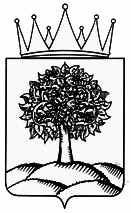 ИСПОЛНИТЕЛЬНЫЙ ОРГАН ГОСУДАРСТВЕННОЙ ВЛАСТИ ЛИПЕЦКОЙ ОБЛАСТИГОСУДАРСТВЕННАЯ ЖИЛИЩНАЯ ИНСПЕКЦИЯ ЛИПЕЦКОЙ ОБЛАСТИПРИКАЗИСПОЛНИТЕЛЬНЫЙ ОРГАН ГОСУДАРСТВЕННОЙ ВЛАСТИ ЛИПЕЦКОЙ ОБЛАСТИГОСУДАРСТВЕННАЯ ЖИЛИЩНАЯ ИНСПЕКЦИЯ ЛИПЕЦКОЙ ОБЛАСТИПРИКАЗИСПОЛНИТЕЛЬНЫЙ ОРГАН ГОСУДАРСТВЕННОЙ ВЛАСТИ ЛИПЕЦКОЙ ОБЛАСТИГОСУДАРСТВЕННАЯ ЖИЛИЩНАЯ ИНСПЕКЦИЯ ЛИПЕЦКОЙ ОБЛАСТИПРИКАЗ 20.12.2021г. Липецк                             №  591Отметка о размещении (дата и учетный номер) сведений о предостережении в едином реестре контрольных (надзорных) мероприятийот «»г. №Отметка о размещении (дата и учетный номер) сведений об инспекционном визите
в едином реестре контрольных (надзорных) мероприятий, QR-код *Отметка о согласовании или несогласовании (дата и реквизиты) проведения инспекционного визита с органами прокуратуры (при необходимости) *от «»г.,час.мин. №с«»г.,час.мин.по«»г.,час.мин.Отметка об ознакомлении или об отказе от ознакомления (дата и время) контролируемых лиц или
их представителей с решением о проведении инспекционного визита *Отметка о направлении решения в электронном виде (адрес электронной почты), в том числе через личный кабинет на специализированном электронном портале *Отметка о размещении (дата и учетный номер) сведений о документарной проверке
в едином реестре контрольных (надзорных) мероприятий, QR-код *Отметка о согласовании или несогласовании (дата и реквизиты) проведения документарной проверки с органами прокуратуры (только для внеплановой документарной проверки в рамках муниципального контроля при отсутствии системы оценки и управления рисками)*от «»г.,час.мин. №с«»г.,час.мин.сроком нарабочих дней.Отметка о размещении (дата и учетный номер) сведений о документарной проверке в едином реестре контрольных (надзорных) мероприятий *Отметка о направлении решения в электронном виде (адрес электронной почты), в том числе через личный кабинет на специализированном электронном портале *Отметка о размещении (дата и учетный номер) сведений о выездной проверке в едином реестре контрольных (надзорных) мероприятий, QR-код *Отметка о согласовании или несогласовании (дата и реквизиты) проведения выездной проверки с органами прокуратуры *от «»г.,час.мин. №с«»г.,час.мин.по«»г.,час.мин.Отметка об ознакомлении или об отказе от ознакомления (дата и время) контролируемых лиц или
их представителей с решением о проведении выездной проверки *Отметка о направлении решения в электронном виде (адрес электронной почты), в том числе через личный кабинет на специализированном электронном портале *Спо«»г.,час.мин. №с«»г.,час.мин.по«»г.,час.мин.с«»г.,час.мин.по«»г.,час.мин.Отметка об ознакомлении или об отказе в ознакомлении контролируемых лиц или их представителей
с актом инспекционного визита (дата и время ознакомления)Отметка о направлении акта инспекционного визита в электронном виде (адрес электронной почты),
в том числе через личный кабинет на специализированном электронном портале«»г.,час.мин. №с«»г.,час.мин.по«»г.,час.мин.с«»г.,час.мин.по«»г.,час.мин.с«»г.,час.мин.по«»г.,час.мин.с«»г.,час.мин.по«»г.,час.мин.с«»г.,час.мин.по«»г.,час.мин.Отметка о направлении акта в электронном виде (адрес электронной почты), в том числе через личный кабинет на специализированном электронном портале *«»г.,час.мин. №с«»г.,час.мин.по«»г.,час.мин.с«»г.,час.мин.по«»г.,час.мин.с«»г.,час.мин.по«»г.,час.мин.Отметка об ознакомлении или об отказе в ознакомлении контролируемых лиц или их представителей с актом выездной проверки (дата и время ознакомления)Отметка о направлении акта в электронном виде (адрес электронной почты), в том числе через личный кабинет на специализированном электронном портале                                                    ПРЕДПИСАНИЕ №                                                     ПРЕДПИСАНИЕ №                                                     ПРЕДПИСАНИЕ №                                                     ПРЕДПИСАНИЕ №                                                     ПРЕДПИСАНИЕ №                                                     ПРЕДПИСАНИЕ №                                                     ПРЕДПИСАНИЕ №                                                     ПРЕДПИСАНИЕ №                                                     ПРЕДПИСАНИЕ №                                                     ПРЕДПИСАНИЕ №                                                     ПРЕДПИСАНИЕ № Выдано:Выдано:Выдано:                         (Наименование юридического лица; ФИО; должность должностного лица)                         (Наименование юридического лица; ФИО; должность должностного лица)                         (Наименование юридического лица; ФИО; должность должностного лица)                         (Наименование юридического лица; ФИО; должность должностного лица)                         (Наименование юридического лица; ФИО; должность должностного лица)                         (Наименование юридического лица; ФИО; должность должностного лица)                         (Наименование юридического лица; ФИО; должность должностного лица)                         (Наименование юридического лица; ФИО; должность должностного лица)                         (Наименование юридического лица; ФИО; должность должностного лица)                         (Наименование юридического лица; ФИО; должность должностного лица)                         (Наименование юридического лица; ФИО; должность должностного лица)По результатам проверки - По результатам проверки - По результатам проверки - По результатам проверки - По результатам проверки -                    (индекс),                                              (населенный пункт, улица)                   (индекс),                                              (населенный пункт, улица)                   (индекс),                                              (населенный пункт, улица)                   (индекс),                                              (населенный пункт, улица)                   (индекс),                                              (населенный пункт, улица)                   (индекс),                                              (населенный пункт, улица)                   (индекс),                                              (населенный пункт, улица)                   (индекс),                                              (населенный пункт, улица)                   (индекс),                                              (населенный пункт, улица)                   (индекс),                                              (населенный пункт, улица)                   (индекс),                                              (населенный пункт, улица)№ П/ПМЕРОПРИЯТИЯ (РАБОТЫ), ПОДЛЕЖАЩИЕ ИСПОЛНЕНИЮ В ЦЕЛЯХ УСТРАНЕНИЯ ПРИЧИН И ПОСЛЕДСТВИЙ ДОПУЩЕННЫХ НАРУШЕНИЙМЕРОПРИЯТИЯ (РАБОТЫ), ПОДЛЕЖАЩИЕ ИСПОЛНЕНИЮ В ЦЕЛЯХ УСТРАНЕНИЯ ПРИЧИН И ПОСЛЕДСТВИЙ ДОПУЩЕННЫХ НАРУШЕНИЙМЕРОПРИЯТИЯ (РАБОТЫ), ПОДЛЕЖАЩИЕ ИСПОЛНЕНИЮ В ЦЕЛЯХ УСТРАНЕНИЯ ПРИЧИН И ПОСЛЕДСТВИЙ ДОПУЩЕННЫХ НАРУШЕНИЙМЕРОПРИЯТИЯ (РАБОТЫ), ПОДЛЕЖАЩИЕ ИСПОЛНЕНИЮ В ЦЕЛЯХ УСТРАНЕНИЯ ПРИЧИН И ПОСЛЕДСТВИЙ ДОПУЩЕННЫХ НАРУШЕНИЙМЕРОПРИЯТИЯ (РАБОТЫ), ПОДЛЕЖАЩИЕ ИСПОЛНЕНИЮ В ЦЕЛЯХ УСТРАНЕНИЯ ПРИЧИН И ПОСЛЕДСТВИЙ ДОПУЩЕННЫХ НАРУШЕНИЙМЕРОПРИЯТИЯ (РАБОТЫ), ПОДЛЕЖАЩИЕ ИСПОЛНЕНИЮ В ЦЕЛЯХ УСТРАНЕНИЯ ПРИЧИН И ПОСЛЕДСТВИЙ ДОПУЩЕННЫХ НАРУШЕНИЙМЕРОПРИЯТИЯ (РАБОТЫ), ПОДЛЕЖАЩИЕ ИСПОЛНЕНИЮ В ЦЕЛЯХ УСТРАНЕНИЯ ПРИЧИН И ПОСЛЕДСТВИЙ ДОПУЩЕННЫХ НАРУШЕНИЙМЕРОПРИЯТИЯ (РАБОТЫ), ПОДЛЕЖАЩИЕ ИСПОЛНЕНИЮ В ЦЕЛЯХ УСТРАНЕНИЯ ПРИЧИН И ПОСЛЕДСТВИЙ ДОПУЩЕННЫХ НАРУШЕНИЙМЕРОПРИЯТИЯ (РАБОТЫ), ПОДЛЕЖАЩИЕ ИСПОЛНЕНИЮ В ЦЕЛЯХ УСТРАНЕНИЯ ПРИЧИН И ПОСЛЕДСТВИЙ ДОПУЩЕННЫХ НАРУШЕНИЙМЕРОПРИЯТИЯ (РАБОТЫ), ПОДЛЕЖАЩИЕ ИСПОЛНЕНИЮ В ЦЕЛЯХ УСТРАНЕНИЯ ПРИЧИН И ПОСЛЕДСТВИЙ ДОПУЩЕННЫХ НАРУШЕНИЙСрок ИсполненияСрок ИсполненияСрок ИсполненияСрок ИсполненияСрок ИсполненияСрок ИсполненияСрок ИсполненияСрок ИсполненияСрок ИсполненияСрок ИсполненияСрок ИсполненияСрок Исполнения1ЗА НЕИСПОЛНЕНИЕ ИЛИ НЕНАДЛЕЖАЩЕЕ ИСПОЛНЕНИЕ В СРОК НАСТОЯЩЕГО ПРЕДПИСАНИЯ, ОРГАНИЗАЦИЯ (ПРЕДПРИЯТИЕ, ДОЛЖНОСТНОЕ, ФИЗИЧЕСКОЕ ЛИЦО) НЕСЕТ АДМИНИСТРАТИВНУЮ ОТВЕТСТВЕННОСТЬ, ПРЕДУСМОТРЕННУЮ СТ.19.5 КОДЕКСА ОБ АДМИНИСТРАТИВНЫХ ПРАВОНАРУШЕНИЯХ.
О ВЫПОЛНЕНИИ НАСТОЯЩЕГО ПРЕДПИСАНИЯ НЕОБХОДИМО УВЕДОМИТЬ ГОСУДАРСТВЕННУЮ ЖИЛИЩНУЮ ИНСПЕКЦИЮ ЛИПЕЦКОЙ ОБЛАСТИ С ДОКУМЕНТАЛЬНЫМ ПОДТВЕРЖДЕНИЕМ ВЫПОЛНЕННЫХ РАБОТ (АКТ ВЫПОЛНЕННЫХ РАБОТ, АКТ ОБ УСТРАНЕНИИ НАРУШЕНИЯ, ПОДПИСАННЫЙ ДВУМЯ СТОРОНАМИ).ЗА НЕИСПОЛНЕНИЕ ИЛИ НЕНАДЛЕЖАЩЕЕ ИСПОЛНЕНИЕ В СРОК НАСТОЯЩЕГО ПРЕДПИСАНИЯ, ОРГАНИЗАЦИЯ (ПРЕДПРИЯТИЕ, ДОЛЖНОСТНОЕ, ФИЗИЧЕСКОЕ ЛИЦО) НЕСЕТ АДМИНИСТРАТИВНУЮ ОТВЕТСТВЕННОСТЬ, ПРЕДУСМОТРЕННУЮ СТ.19.5 КОДЕКСА ОБ АДМИНИСТРАТИВНЫХ ПРАВОНАРУШЕНИЯХ.
О ВЫПОЛНЕНИИ НАСТОЯЩЕГО ПРЕДПИСАНИЯ НЕОБХОДИМО УВЕДОМИТЬ ГОСУДАРСТВЕННУЮ ЖИЛИЩНУЮ ИНСПЕКЦИЮ ЛИПЕЦКОЙ ОБЛАСТИ С ДОКУМЕНТАЛЬНЫМ ПОДТВЕРЖДЕНИЕМ ВЫПОЛНЕННЫХ РАБОТ (АКТ ВЫПОЛНЕННЫХ РАБОТ, АКТ ОБ УСТРАНЕНИИ НАРУШЕНИЯ, ПОДПИСАННЫЙ ДВУМЯ СТОРОНАМИ).ЗА НЕИСПОЛНЕНИЕ ИЛИ НЕНАДЛЕЖАЩЕЕ ИСПОЛНЕНИЕ В СРОК НАСТОЯЩЕГО ПРЕДПИСАНИЯ, ОРГАНИЗАЦИЯ (ПРЕДПРИЯТИЕ, ДОЛЖНОСТНОЕ, ФИЗИЧЕСКОЕ ЛИЦО) НЕСЕТ АДМИНИСТРАТИВНУЮ ОТВЕТСТВЕННОСТЬ, ПРЕДУСМОТРЕННУЮ СТ.19.5 КОДЕКСА ОБ АДМИНИСТРАТИВНЫХ ПРАВОНАРУШЕНИЯХ.
О ВЫПОЛНЕНИИ НАСТОЯЩЕГО ПРЕДПИСАНИЯ НЕОБХОДИМО УВЕДОМИТЬ ГОСУДАРСТВЕННУЮ ЖИЛИЩНУЮ ИНСПЕКЦИЮ ЛИПЕЦКОЙ ОБЛАСТИ С ДОКУМЕНТАЛЬНЫМ ПОДТВЕРЖДЕНИЕМ ВЫПОЛНЕННЫХ РАБОТ (АКТ ВЫПОЛНЕННЫХ РАБОТ, АКТ ОБ УСТРАНЕНИИ НАРУШЕНИЯ, ПОДПИСАННЫЙ ДВУМЯ СТОРОНАМИ).ЗА НЕИСПОЛНЕНИЕ ИЛИ НЕНАДЛЕЖАЩЕЕ ИСПОЛНЕНИЕ В СРОК НАСТОЯЩЕГО ПРЕДПИСАНИЯ, ОРГАНИЗАЦИЯ (ПРЕДПРИЯТИЕ, ДОЛЖНОСТНОЕ, ФИЗИЧЕСКОЕ ЛИЦО) НЕСЕТ АДМИНИСТРАТИВНУЮ ОТВЕТСТВЕННОСТЬ, ПРЕДУСМОТРЕННУЮ СТ.19.5 КОДЕКСА ОБ АДМИНИСТРАТИВНЫХ ПРАВОНАРУШЕНИЯХ.
О ВЫПОЛНЕНИИ НАСТОЯЩЕГО ПРЕДПИСАНИЯ НЕОБХОДИМО УВЕДОМИТЬ ГОСУДАРСТВЕННУЮ ЖИЛИЩНУЮ ИНСПЕКЦИЮ ЛИПЕЦКОЙ ОБЛАСТИ С ДОКУМЕНТАЛЬНЫМ ПОДТВЕРЖДЕНИЕМ ВЫПОЛНЕННЫХ РАБОТ (АКТ ВЫПОЛНЕННЫХ РАБОТ, АКТ ОБ УСТРАНЕНИИ НАРУШЕНИЯ, ПОДПИСАННЫЙ ДВУМЯ СТОРОНАМИ).ЗА НЕИСПОЛНЕНИЕ ИЛИ НЕНАДЛЕЖАЩЕЕ ИСПОЛНЕНИЕ В СРОК НАСТОЯЩЕГО ПРЕДПИСАНИЯ, ОРГАНИЗАЦИЯ (ПРЕДПРИЯТИЕ, ДОЛЖНОСТНОЕ, ФИЗИЧЕСКОЕ ЛИЦО) НЕСЕТ АДМИНИСТРАТИВНУЮ ОТВЕТСТВЕННОСТЬ, ПРЕДУСМОТРЕННУЮ СТ.19.5 КОДЕКСА ОБ АДМИНИСТРАТИВНЫХ ПРАВОНАРУШЕНИЯХ.
О ВЫПОЛНЕНИИ НАСТОЯЩЕГО ПРЕДПИСАНИЯ НЕОБХОДИМО УВЕДОМИТЬ ГОСУДАРСТВЕННУЮ ЖИЛИЩНУЮ ИНСПЕКЦИЮ ЛИПЕЦКОЙ ОБЛАСТИ С ДОКУМЕНТАЛЬНЫМ ПОДТВЕРЖДЕНИЕМ ВЫПОЛНЕННЫХ РАБОТ (АКТ ВЫПОЛНЕННЫХ РАБОТ, АКТ ОБ УСТРАНЕНИИ НАРУШЕНИЯ, ПОДПИСАННЫЙ ДВУМЯ СТОРОНАМИ).ЗА НЕИСПОЛНЕНИЕ ИЛИ НЕНАДЛЕЖАЩЕЕ ИСПОЛНЕНИЕ В СРОК НАСТОЯЩЕГО ПРЕДПИСАНИЯ, ОРГАНИЗАЦИЯ (ПРЕДПРИЯТИЕ, ДОЛЖНОСТНОЕ, ФИЗИЧЕСКОЕ ЛИЦО) НЕСЕТ АДМИНИСТРАТИВНУЮ ОТВЕТСТВЕННОСТЬ, ПРЕДУСМОТРЕННУЮ СТ.19.5 КОДЕКСА ОБ АДМИНИСТРАТИВНЫХ ПРАВОНАРУШЕНИЯХ.
О ВЫПОЛНЕНИИ НАСТОЯЩЕГО ПРЕДПИСАНИЯ НЕОБХОДИМО УВЕДОМИТЬ ГОСУДАРСТВЕННУЮ ЖИЛИЩНУЮ ИНСПЕКЦИЮ ЛИПЕЦКОЙ ОБЛАСТИ С ДОКУМЕНТАЛЬНЫМ ПОДТВЕРЖДЕНИЕМ ВЫПОЛНЕННЫХ РАБОТ (АКТ ВЫПОЛНЕННЫХ РАБОТ, АКТ ОБ УСТРАНЕНИИ НАРУШЕНИЯ, ПОДПИСАННЫЙ ДВУМЯ СТОРОНАМИ).ЗА НЕИСПОЛНЕНИЕ ИЛИ НЕНАДЛЕЖАЩЕЕ ИСПОЛНЕНИЕ В СРОК НАСТОЯЩЕГО ПРЕДПИСАНИЯ, ОРГАНИЗАЦИЯ (ПРЕДПРИЯТИЕ, ДОЛЖНОСТНОЕ, ФИЗИЧЕСКОЕ ЛИЦО) НЕСЕТ АДМИНИСТРАТИВНУЮ ОТВЕТСТВЕННОСТЬ, ПРЕДУСМОТРЕННУЮ СТ.19.5 КОДЕКСА ОБ АДМИНИСТРАТИВНЫХ ПРАВОНАРУШЕНИЯХ.
О ВЫПОЛНЕНИИ НАСТОЯЩЕГО ПРЕДПИСАНИЯ НЕОБХОДИМО УВЕДОМИТЬ ГОСУДАРСТВЕННУЮ ЖИЛИЩНУЮ ИНСПЕКЦИЮ ЛИПЕЦКОЙ ОБЛАСТИ С ДОКУМЕНТАЛЬНЫМ ПОДТВЕРЖДЕНИЕМ ВЫПОЛНЕННЫХ РАБОТ (АКТ ВЫПОЛНЕННЫХ РАБОТ, АКТ ОБ УСТРАНЕНИИ НАРУШЕНИЯ, ПОДПИСАННЫЙ ДВУМЯ СТОРОНАМИ).ЗА НЕИСПОЛНЕНИЕ ИЛИ НЕНАДЛЕЖАЩЕЕ ИСПОЛНЕНИЕ В СРОК НАСТОЯЩЕГО ПРЕДПИСАНИЯ, ОРГАНИЗАЦИЯ (ПРЕДПРИЯТИЕ, ДОЛЖНОСТНОЕ, ФИЗИЧЕСКОЕ ЛИЦО) НЕСЕТ АДМИНИСТРАТИВНУЮ ОТВЕТСТВЕННОСТЬ, ПРЕДУСМОТРЕННУЮ СТ.19.5 КОДЕКСА ОБ АДМИНИСТРАТИВНЫХ ПРАВОНАРУШЕНИЯХ.
О ВЫПОЛНЕНИИ НАСТОЯЩЕГО ПРЕДПИСАНИЯ НЕОБХОДИМО УВЕДОМИТЬ ГОСУДАРСТВЕННУЮ ЖИЛИЩНУЮ ИНСПЕКЦИЮ ЛИПЕЦКОЙ ОБЛАСТИ С ДОКУМЕНТАЛЬНЫМ ПОДТВЕРЖДЕНИЕМ ВЫПОЛНЕННЫХ РАБОТ (АКТ ВЫПОЛНЕННЫХ РАБОТ, АКТ ОБ УСТРАНЕНИИ НАРУШЕНИЯ, ПОДПИСАННЫЙ ДВУМЯ СТОРОНАМИ).ЗА НЕИСПОЛНЕНИЕ ИЛИ НЕНАДЛЕЖАЩЕЕ ИСПОЛНЕНИЕ В СРОК НАСТОЯЩЕГО ПРЕДПИСАНИЯ, ОРГАНИЗАЦИЯ (ПРЕДПРИЯТИЕ, ДОЛЖНОСТНОЕ, ФИЗИЧЕСКОЕ ЛИЦО) НЕСЕТ АДМИНИСТРАТИВНУЮ ОТВЕТСТВЕННОСТЬ, ПРЕДУСМОТРЕННУЮ СТ.19.5 КОДЕКСА ОБ АДМИНИСТРАТИВНЫХ ПРАВОНАРУШЕНИЯХ.
О ВЫПОЛНЕНИИ НАСТОЯЩЕГО ПРЕДПИСАНИЯ НЕОБХОДИМО УВЕДОМИТЬ ГОСУДАРСТВЕННУЮ ЖИЛИЩНУЮ ИНСПЕКЦИЮ ЛИПЕЦКОЙ ОБЛАСТИ С ДОКУМЕНТАЛЬНЫМ ПОДТВЕРЖДЕНИЕМ ВЫПОЛНЕННЫХ РАБОТ (АКТ ВЫПОЛНЕННЫХ РАБОТ, АКТ ОБ УСТРАНЕНИИ НАРУШЕНИЯ, ПОДПИСАННЫЙ ДВУМЯ СТОРОНАМИ).ЗА НЕИСПОЛНЕНИЕ ИЛИ НЕНАДЛЕЖАЩЕЕ ИСПОЛНЕНИЕ В СРОК НАСТОЯЩЕГО ПРЕДПИСАНИЯ, ОРГАНИЗАЦИЯ (ПРЕДПРИЯТИЕ, ДОЛЖНОСТНОЕ, ФИЗИЧЕСКОЕ ЛИЦО) НЕСЕТ АДМИНИСТРАТИВНУЮ ОТВЕТСТВЕННОСТЬ, ПРЕДУСМОТРЕННУЮ СТ.19.5 КОДЕКСА ОБ АДМИНИСТРАТИВНЫХ ПРАВОНАРУШЕНИЯХ.
О ВЫПОЛНЕНИИ НАСТОЯЩЕГО ПРЕДПИСАНИЯ НЕОБХОДИМО УВЕДОМИТЬ ГОСУДАРСТВЕННУЮ ЖИЛИЩНУЮ ИНСПЕКЦИЮ ЛИПЕЦКОЙ ОБЛАСТИ С ДОКУМЕНТАЛЬНЫМ ПОДТВЕРЖДЕНИЕМ ВЫПОЛНЕННЫХ РАБОТ (АКТ ВЫПОЛНЕННЫХ РАБОТ, АКТ ОБ УСТРАНЕНИИ НАРУШЕНИЯ, ПОДПИСАННЫЙ ДВУМЯ СТОРОНАМИ).ЗА НЕИСПОЛНЕНИЕ ИЛИ НЕНАДЛЕЖАЩЕЕ ИСПОЛНЕНИЕ В СРОК НАСТОЯЩЕГО ПРЕДПИСАНИЯ, ОРГАНИЗАЦИЯ (ПРЕДПРИЯТИЕ, ДОЛЖНОСТНОЕ, ФИЗИЧЕСКОЕ ЛИЦО) НЕСЕТ АДМИНИСТРАТИВНУЮ ОТВЕТСТВЕННОСТЬ, ПРЕДУСМОТРЕННУЮ СТ.19.5 КОДЕКСА ОБ АДМИНИСТРАТИВНЫХ ПРАВОНАРУШЕНИЯХ.
О ВЫПОЛНЕНИИ НАСТОЯЩЕГО ПРЕДПИСАНИЯ НЕОБХОДИМО УВЕДОМИТЬ ГОСУДАРСТВЕННУЮ ЖИЛИЩНУЮ ИНСПЕКЦИЮ ЛИПЕЦКОЙ ОБЛАСТИ С ДОКУМЕНТАЛЬНЫМ ПОДТВЕРЖДЕНИЕМ ВЫПОЛНЕННЫХ РАБОТ (АКТ ВЫПОЛНЕННЫХ РАБОТ, АКТ ОБ УСТРАНЕНИИ НАРУШЕНИЯ, ПОДПИСАННЫЙ ДВУМЯ СТОРОНАМИ).ЗА НЕИСПОЛНЕНИЕ ИЛИ НЕНАДЛЕЖАЩЕЕ ИСПОЛНЕНИЕ В СРОК НАСТОЯЩЕГО ПРЕДПИСАНИЯ, ОРГАНИЗАЦИЯ (ПРЕДПРИЯТИЕ, ДОЛЖНОСТНОЕ, ФИЗИЧЕСКОЕ ЛИЦО) НЕСЕТ АДМИНИСТРАТИВНУЮ ОТВЕТСТВЕННОСТЬ, ПРЕДУСМОТРЕННУЮ СТ.19.5 КОДЕКСА ОБ АДМИНИСТРАТИВНЫХ ПРАВОНАРУШЕНИЯХ.
О ВЫПОЛНЕНИИ НАСТОЯЩЕГО ПРЕДПИСАНИЯ НЕОБХОДИМО УВЕДОМИТЬ ГОСУДАРСТВЕННУЮ ЖИЛИЩНУЮ ИНСПЕКЦИЮ ЛИПЕЦКОЙ ОБЛАСТИ С ДОКУМЕНТАЛЬНЫМ ПОДТВЕРЖДЕНИЕМ ВЫПОЛНЕННЫХ РАБОТ (АКТ ВЫПОЛНЕННЫХ РАБОТ, АКТ ОБ УСТРАНЕНИИ НАРУШЕНИЯ, ПОДПИСАННЫЙ ДВУМЯ СТОРОНАМИ).ЗА НЕИСПОЛНЕНИЕ ИЛИ НЕНАДЛЕЖАЩЕЕ ИСПОЛНЕНИЕ В СРОК НАСТОЯЩЕГО ПРЕДПИСАНИЯ, ОРГАНИЗАЦИЯ (ПРЕДПРИЯТИЕ, ДОЛЖНОСТНОЕ, ФИЗИЧЕСКОЕ ЛИЦО) НЕСЕТ АДМИНИСТРАТИВНУЮ ОТВЕТСТВЕННОСТЬ, ПРЕДУСМОТРЕННУЮ СТ.19.5 КОДЕКСА ОБ АДМИНИСТРАТИВНЫХ ПРАВОНАРУШЕНИЯХ.
О ВЫПОЛНЕНИИ НАСТОЯЩЕГО ПРЕДПИСАНИЯ НЕОБХОДИМО УВЕДОМИТЬ ГОСУДАРСТВЕННУЮ ЖИЛИЩНУЮ ИНСПЕКЦИЮ ЛИПЕЦКОЙ ОБЛАСТИ С ДОКУМЕНТАЛЬНЫМ ПОДТВЕРЖДЕНИЕМ ВЫПОЛНЕННЫХ РАБОТ (АКТ ВЫПОЛНЕННЫХ РАБОТ, АКТ ОБ УСТРАНЕНИИ НАРУШЕНИЯ, ПОДПИСАННЫЙ ДВУМЯ СТОРОНАМИ).ЗА НЕИСПОЛНЕНИЕ ИЛИ НЕНАДЛЕЖАЩЕЕ ИСПОЛНЕНИЕ В СРОК НАСТОЯЩЕГО ПРЕДПИСАНИЯ, ОРГАНИЗАЦИЯ (ПРЕДПРИЯТИЕ, ДОЛЖНОСТНОЕ, ФИЗИЧЕСКОЕ ЛИЦО) НЕСЕТ АДМИНИСТРАТИВНУЮ ОТВЕТСТВЕННОСТЬ, ПРЕДУСМОТРЕННУЮ СТ.19.5 КОДЕКСА ОБ АДМИНИСТРАТИВНЫХ ПРАВОНАРУШЕНИЯХ.
О ВЫПОЛНЕНИИ НАСТОЯЩЕГО ПРЕДПИСАНИЯ НЕОБХОДИМО УВЕДОМИТЬ ГОСУДАРСТВЕННУЮ ЖИЛИЩНУЮ ИНСПЕКЦИЮ ЛИПЕЦКОЙ ОБЛАСТИ С ДОКУМЕНТАЛЬНЫМ ПОДТВЕРЖДЕНИЕМ ВЫПОЛНЕННЫХ РАБОТ (АКТ ВЫПОЛНЕННЫХ РАБОТ, АКТ ОБ УСТРАНЕНИИ НАРУШЕНИЯ, ПОДПИСАННЫЙ ДВУМЯ СТОРОНАМИ).ЗА НЕИСПОЛНЕНИЕ ИЛИ НЕНАДЛЕЖАЩЕЕ ИСПОЛНЕНИЕ В СРОК НАСТОЯЩЕГО ПРЕДПИСАНИЯ, ОРГАНИЗАЦИЯ (ПРЕДПРИЯТИЕ, ДОЛЖНОСТНОЕ, ФИЗИЧЕСКОЕ ЛИЦО) НЕСЕТ АДМИНИСТРАТИВНУЮ ОТВЕТСТВЕННОСТЬ, ПРЕДУСМОТРЕННУЮ СТ.19.5 КОДЕКСА ОБ АДМИНИСТРАТИВНЫХ ПРАВОНАРУШЕНИЯХ.
О ВЫПОЛНЕНИИ НАСТОЯЩЕГО ПРЕДПИСАНИЯ НЕОБХОДИМО УВЕДОМИТЬ ГОСУДАРСТВЕННУЮ ЖИЛИЩНУЮ ИНСПЕКЦИЮ ЛИПЕЦКОЙ ОБЛАСТИ С ДОКУМЕНТАЛЬНЫМ ПОДТВЕРЖДЕНИЕМ ВЫПОЛНЕННЫХ РАБОТ (АКТ ВЫПОЛНЕННЫХ РАБОТ, АКТ ОБ УСТРАНЕНИИ НАРУШЕНИЯ, ПОДПИСАННЫЙ ДВУМЯ СТОРОНАМИ).ЗА НЕИСПОЛНЕНИЕ ИЛИ НЕНАДЛЕЖАЩЕЕ ИСПОЛНЕНИЕ В СРОК НАСТОЯЩЕГО ПРЕДПИСАНИЯ, ОРГАНИЗАЦИЯ (ПРЕДПРИЯТИЕ, ДОЛЖНОСТНОЕ, ФИЗИЧЕСКОЕ ЛИЦО) НЕСЕТ АДМИНИСТРАТИВНУЮ ОТВЕТСТВЕННОСТЬ, ПРЕДУСМОТРЕННУЮ СТ.19.5 КОДЕКСА ОБ АДМИНИСТРАТИВНЫХ ПРАВОНАРУШЕНИЯХ.
О ВЫПОЛНЕНИИ НАСТОЯЩЕГО ПРЕДПИСАНИЯ НЕОБХОДИМО УВЕДОМИТЬ ГОСУДАРСТВЕННУЮ ЖИЛИЩНУЮ ИНСПЕКЦИЮ ЛИПЕЦКОЙ ОБЛАСТИ С ДОКУМЕНТАЛЬНЫМ ПОДТВЕРЖДЕНИЕМ ВЫПОЛНЕННЫХ РАБОТ (АКТ ВЫПОЛНЕННЫХ РАБОТ, АКТ ОБ УСТРАНЕНИИ НАРУШЕНИЯ, ПОДПИСАННЫЙ ДВУМЯ СТОРОНАМИ).ЗА НЕИСПОЛНЕНИЕ ИЛИ НЕНАДЛЕЖАЩЕЕ ИСПОЛНЕНИЕ В СРОК НАСТОЯЩЕГО ПРЕДПИСАНИЯ, ОРГАНИЗАЦИЯ (ПРЕДПРИЯТИЕ, ДОЛЖНОСТНОЕ, ФИЗИЧЕСКОЕ ЛИЦО) НЕСЕТ АДМИНИСТРАТИВНУЮ ОТВЕТСТВЕННОСТЬ, ПРЕДУСМОТРЕННУЮ СТ.19.5 КОДЕКСА ОБ АДМИНИСТРАТИВНЫХ ПРАВОНАРУШЕНИЯХ.
О ВЫПОЛНЕНИИ НАСТОЯЩЕГО ПРЕДПИСАНИЯ НЕОБХОДИМО УВЕДОМИТЬ ГОСУДАРСТВЕННУЮ ЖИЛИЩНУЮ ИНСПЕКЦИЮ ЛИПЕЦКОЙ ОБЛАСТИ С ДОКУМЕНТАЛЬНЫМ ПОДТВЕРЖДЕНИЕМ ВЫПОЛНЕННЫХ РАБОТ (АКТ ВЫПОЛНЕННЫХ РАБОТ, АКТ ОБ УСТРАНЕНИИ НАРУШЕНИЯ, ПОДПИСАННЫЙ ДВУМЯ СТОРОНАМИ).ЗА НЕИСПОЛНЕНИЕ ИЛИ НЕНАДЛЕЖАЩЕЕ ИСПОЛНЕНИЕ В СРОК НАСТОЯЩЕГО ПРЕДПИСАНИЯ, ОРГАНИЗАЦИЯ (ПРЕДПРИЯТИЕ, ДОЛЖНОСТНОЕ, ФИЗИЧЕСКОЕ ЛИЦО) НЕСЕТ АДМИНИСТРАТИВНУЮ ОТВЕТСТВЕННОСТЬ, ПРЕДУСМОТРЕННУЮ СТ.19.5 КОДЕКСА ОБ АДМИНИСТРАТИВНЫХ ПРАВОНАРУШЕНИЯХ.
О ВЫПОЛНЕНИИ НАСТОЯЩЕГО ПРЕДПИСАНИЯ НЕОБХОДИМО УВЕДОМИТЬ ГОСУДАРСТВЕННУЮ ЖИЛИЩНУЮ ИНСПЕКЦИЮ ЛИПЕЦКОЙ ОБЛАСТИ С ДОКУМЕНТАЛЬНЫМ ПОДТВЕРЖДЕНИЕМ ВЫПОЛНЕННЫХ РАБОТ (АКТ ВЫПОЛНЕННЫХ РАБОТ, АКТ ОБ УСТРАНЕНИИ НАРУШЕНИЯ, ПОДПИСАННЫЙ ДВУМЯ СТОРОНАМИ).ЗА НЕИСПОЛНЕНИЕ ИЛИ НЕНАДЛЕЖАЩЕЕ ИСПОЛНЕНИЕ В СРОК НАСТОЯЩЕГО ПРЕДПИСАНИЯ, ОРГАНИЗАЦИЯ (ПРЕДПРИЯТИЕ, ДОЛЖНОСТНОЕ, ФИЗИЧЕСКОЕ ЛИЦО) НЕСЕТ АДМИНИСТРАТИВНУЮ ОТВЕТСТВЕННОСТЬ, ПРЕДУСМОТРЕННУЮ СТ.19.5 КОДЕКСА ОБ АДМИНИСТРАТИВНЫХ ПРАВОНАРУШЕНИЯХ.
О ВЫПОЛНЕНИИ НАСТОЯЩЕГО ПРЕДПИСАНИЯ НЕОБХОДИМО УВЕДОМИТЬ ГОСУДАРСТВЕННУЮ ЖИЛИЩНУЮ ИНСПЕКЦИЮ ЛИПЕЦКОЙ ОБЛАСТИ С ДОКУМЕНТАЛЬНЫМ ПОДТВЕРЖДЕНИЕМ ВЫПОЛНЕННЫХ РАБОТ (АКТ ВЫПОЛНЕННЫХ РАБОТ, АКТ ОБ УСТРАНЕНИИ НАРУШЕНИЯ, ПОДПИСАННЫЙ ДВУМЯ СТОРОНАМИ).ЗА НЕИСПОЛНЕНИЕ ИЛИ НЕНАДЛЕЖАЩЕЕ ИСПОЛНЕНИЕ В СРОК НАСТОЯЩЕГО ПРЕДПИСАНИЯ, ОРГАНИЗАЦИЯ (ПРЕДПРИЯТИЕ, ДОЛЖНОСТНОЕ, ФИЗИЧЕСКОЕ ЛИЦО) НЕСЕТ АДМИНИСТРАТИВНУЮ ОТВЕТСТВЕННОСТЬ, ПРЕДУСМОТРЕННУЮ СТ.19.5 КОДЕКСА ОБ АДМИНИСТРАТИВНЫХ ПРАВОНАРУШЕНИЯХ.
О ВЫПОЛНЕНИИ НАСТОЯЩЕГО ПРЕДПИСАНИЯ НЕОБХОДИМО УВЕДОМИТЬ ГОСУДАРСТВЕННУЮ ЖИЛИЩНУЮ ИНСПЕКЦИЮ ЛИПЕЦКОЙ ОБЛАСТИ С ДОКУМЕНТАЛЬНЫМ ПОДТВЕРЖДЕНИЕМ ВЫПОЛНЕННЫХ РАБОТ (АКТ ВЫПОЛНЕННЫХ РАБОТ, АКТ ОБ УСТРАНЕНИИ НАРУШЕНИЯ, ПОДПИСАННЫЙ ДВУМЯ СТОРОНАМИ).Предписание выдал(а):Предписание выдал(а):Предписание выдал(а):Предписание выдал(а): (Ф.И.О. ЛИЦА, СОСТАВИВШЕГО ПРЕДПИСАНИЕ, ПОДПИСЬ)  (Ф.И.О. ЛИЦА, СОСТАВИВШЕГО ПРЕДПИСАНИЕ, ПОДПИСЬ)  (Ф.И.О. ЛИЦА, СОСТАВИВШЕГО ПРЕДПИСАНИЕ, ПОДПИСЬ)  (Ф.И.О. ЛИЦА, СОСТАВИВШЕГО ПРЕДПИСАНИЕ, ПОДПИСЬ)  (Ф.И.О. ЛИЦА, СОСТАВИВШЕГО ПРЕДПИСАНИЕ, ПОДПИСЬ)  (Ф.И.О. ЛИЦА, СОСТАВИВШЕГО ПРЕДПИСАНИЕ, ПОДПИСЬ)  (Ф.И.О. ЛИЦА, СОСТАВИВШЕГО ПРЕДПИСАНИЕ, ПОДПИСЬ)  (Ф.И.О. ЛИЦА, СОСТАВИВШЕГО ПРЕДПИСАНИЕ, ПОДПИСЬ)  (Ф.И.О. ЛИЦА, СОСТАВИВШЕГО ПРЕДПИСАНИЕ, ПОДПИСЬ) Предписание вручено (направлено):Предписание вручено (направлено):Предписание вручено (направлено):Предписание вручено (направлено):Предписание вручено (направлено):Предписание вручено (направлено):Предписание вручено (направлено):"     ""     ""     ""     " г. г.(подпись, № квитанции, дата отправки(подпись, № квитанции, дата отправки(подпись, № квитанции, дата отправки(подпись, № квитанции, дата отправки(подпись, № квитанции, дата отправки(подпись, № квитанции, дата отправки(подпись, № квитанции, дата отправки(подпись, № квитанции, дата отправки(Ф.И.О.)(Ф.И.О.)(Ф.И.О.)(Ф.И.О.)(Ф.И.О.)(Ф.И.О.)(Ф.И.О.)Отметка об исполнение предписания  от  "____"________________г.Отметка об исполнение предписания  от  "____"________________г.Отметка об исполнение предписания  от  "____"________________г.Отметка об исполнение предписания  от  "____"________________г.Отметка об исполнение предписания  от  "____"________________г.Отметка об исполнение предписания  от  "____"________________г.Отметка об исполнение предписания  от  "____"________________г.Отметка об исполнение предписания  от  "____"________________г.Отметка об исполнение предписания  от  "____"________________г.Отметка об исполнение предписания  от  "____"________________г.Отметка об исполнение предписания  от  "____"________________г.Отметка об исполнение предписания  от  "____"________________г.Отметка об исполнение предписания  от  "____"________________г.Отметка об исполнение предписания  от  "____"________________г.Отметка об исполнение предписания  от  "____"________________г.Отметка об исполнение предписания  от  "____"________________г.Отметка об исполнение предписания  от  "____"________________г.Отметка об исполнение предписания  от  "____"________________г.Отметка об исполнение предписания  от  "____"________________г.Отметка об исполнение предписания  от  "____"________________г.Акт проверки №                                        от  "____"________________г.Акт проверки №                                        от  "____"________________г.Акт проверки №                                        от  "____"________________г.Акт проверки №                                        от  "____"________________г.Акт проверки №                                        от  "____"________________г.Акт проверки №                                        от  "____"________________г.Акт проверки №                                        от  "____"________________г.Акт проверки №                                        от  "____"________________г.Акт проверки №                                        от  "____"________________г.Акт проверки №                                        от  "____"________________г.Акт проверки №                                        от  "____"________________г.Акт проверки №                                        от  "____"________________г.Акт проверки №                                        от  "____"________________г.Акт проверки №                                        от  "____"________________г.Акт проверки №                                        от  "____"________________г.Акт проверки №                                        от  "____"________________г.Акт проверки №                                        от  "____"________________г.Акт проверки №                                        от  "____"________________г.Акт проверки №                                        от  "____"________________г.Акт проверки №                                        от  "____"________________г.Подпись Инспектора_______________________Подпись Инспектора_______________________Подпись Инспектора_______________________Подпись Инспектора_______________________Подпись Инспектора_______________________Подпись Инспектора_______________________Подпись Инспектора_______________________Подпись Инспектора_______________________Подпись Инспектора_______________________Подпись Инспектора_______________________Подпись Инспектора_______________________Подпись Инспектора_______________________Подпись Инспектора_______________________Подпись Инспектора_______________________Подпись Инспектора_______________________